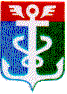 РОССИЙСКАЯ ФЕДЕРАЦИЯПРИМОРСКИЙ КРАЙКОНТРОЛЬНО-СЧЕТНАЯ ПАЛАТА
 НАХОДКИНСКОГО ГОРОДСКОГО ОКРУГА692900 Приморский край, г.Находка, Находкинский пр-т,14тел.(4236) 69-22-91 факс (4236) 64-79-26 E-mail: ksp@ksp-nakhodka.ruЗАКЛЮЧЕНИЕна проект решения Думы Находкинского городского округа «О бюджете Находкинского городского округа на 2018 годи плановый период 2019 и 2020 годов» (второе, третье чтение) 22 ноября 2017 годаЗаключение Контрольно-счетной палаты Находкинского городского округа (далее КСП НГО) на проект решения  Думы Находкинского городского округа  «О  бюджете Находкинского городского округа на 2018 год и плановый период 2019 и 2020 годов» (далее – проект решения, проект) подготовлено в соответствии с Бюджетным кодексом Российской Федерации (далее – Бюджетный кодекс, БК РФ), Уставом Находкинского городского округа, Решением Думы НГО «О бюджетном процессе в Находкинском городском округе»  от 09.08.2017г. № 1217-НПА (далее – Решение о бюджетном процессе), Решением Думы НГО «О Контрольно-счетной палате Находкинского городского округа» от 30.10.2013г № 264-НПА и иными нормативными правовыми актами. 1. Общие положенияПри подготовке заключения на проект решения Думы Находкинского городского округа  «О  бюджете Находкинского городского округа на 2018 год и плановый период 2019 и 2020 годов» Контрольно-счетная палата Находкинского городского округа учитывала необходимость реализации положений, сформулированных в Бюджетном послании Президента Российской Федерации, в указах Президента Российской Федерации от 07.05.2012г., основных направлениях бюджетной и налоговой политики Российской Федерации, Приморского края и Находкинского городского округа на 2017 и плановый период 2018 и 2019 годов, а также прогнозе социально-экономического развития Находкинского городского округа, государственных и  муниципальных программах, основных направлениях бюджетной и налоговой политики Находкинского городского округа на 2018 год и плановый период 2019 и 2020 годов.  А также, Контрольно-счетная палата Находкинского городского округа проанализировала материалы, представленные с проектом решения и иные материалы, поступившие в Контрольно-счетную палату в ходе проведения контрольных и экспертно-аналитических мероприятий.Согласно п.4 ст.169 Бюджетного кодекса Российской Федерации проект местного бюджета составляется в соответствии с муниципальными правовыми актами представительных органов муниципальных образований. В Находкинском городском округе порядок составления проекта бюджета НГО, а также принятие его Думой НГО прописан в Решении Думы НГО «О бюджетном процессе в Находкинском городском округе» от 09.08.2017г. № 1217-НПА.   Согласно п. 4 статьи 19 Решения о бюджетном процессе бюджет Находкинского городского округа рассматривается Думой НГО на очередной финансовый год и плановый период в трех чтениях. Внесенный проект бюджета Находкинского городского округа составлен на три года - на 2018 год и плановый период 2019 и 2020 годов. В первом чтении бюджет Находкинского городского округа принят Думой НГО 08.11.2017 года Решением № 33. Проект бюджета Находкинского городского округа на очередной финансовый год и плановый период рассматривается во втором чтении в течение 20 дней со дня принятия проекта решения Думы Находкинского городского округа о бюджете Находкинского городского округа в первом чтении (п. 1 ст. 22 Решения о бюджетном процессе). Проект решения Думы Находкинского городского округа во втором чтении «О бюджете Находкинского городского округа на 2018 год и плановый период 2019 и 2020 годов» внесён в Контрольно-счетную палату НГО и. о. главы НГО Б.И. Гладких 15.11.2017 года (вх. № 11.2017/265). Целями заключения Контрольно-счётной палаты Находкинского городского округа на проект решения Думы Находкинского городского округа «О бюджете Находкинского городского округа на 2018 год и плановый период 2019 и 2020 годов» ко второму чтению являлись:- экспертиза обоснованности доходных статей проекта бюджета на 2018 год и плановый период 2019 и 2020 годов, наличие и соблюдение законодательства и нормативных правовых актов;- анализ расходных статей проекта бюджета на 2018 год и плановый период 2019 и 2020 годов в разрезе разделов и подразделов функциональной классификации расходов;- анализ муниципальных программ и непрограммных мероприятий Находкинского городского округа;- оценка сбалансированности бюджета, предельного объема муниципального долга, предельного объема расходов на его обслуживание.Согласно п.2 ст.169 Бюджетного кодекса Российской Федерации проект местного бюджета составляется в порядке, установленном местной администрацией муниципального образования. Постановлением администрации Находкинского городского округа от 10.07.2017г. № 867 (далее – Постановление НГО № 867) утвержден Порядок составления проекта бюджета Находкинского городского округа на очередной финансовый год и плановый период.Перечень и содержание документов, представленных одновременно с проектом решения о бюджете, соответствуют требованиям ст. 184.2 Бюджетного кодекса Российской Федерации, ст. 18 Решения о бюджетном процессе в Находкинском городском округе.Предметом рассмотрения проекта решения о бюджете Находкинского городского округа на очередной финансовый год и плановый период во втором чтении являются текстовые статьи, а также приложения к нему, устанавливающие:1) перечень главных администраторов доходов бюджета Находкинского городского округа и закрепляемые за ними виды (подвиды) доходов бюджета;2) перечень главных администраторов источников финансирования дефицита бюджета Находкинского городского округа;3) доходы бюджета Находкинского городского округа по кодам классификации доходов бюджетов;4) распределение бюджетных ассигнований по разделам, подразделам, целевым статьям (муниципальным программам Находкинского городского округа и непрограммным направлениям деятельности), группам (группам и подгруппам) видов расходов классификации расходов бюджетов на очередной финансовый год и плановый период в пределах общего объема расходов бюджета Находкинского городского округа на очередной финансовый год и плановый период, утвержденного в первом чтении;5) распределение бюджетных ассигнований по муниципальным программам Находкинского городского округа и непрограммным направлениям деятельности на очередной финансовый год и плановый период в пределах общего объема расходов бюджета Находкинского городского округа на очередной финансовый год и плановый период, утвержденного в первом чтении;6) ведомственную структуру расходов бюджета Находкинского городского округа на очередной финансовый год и плановый период в пределах общего объема расходов бюджета Находкинского городского округа, утвержденного в первом чтении (за исключением условно утверждаемых (утвержденных) расходов планового периода);7) программу муниципальных внутренних заимствований Находкинского городского округа на очередной финансовый год;8) программу муниципальных гарантий Находкинского городского округа на очередной финансовый год и плановый период;9) источники финансирования дефицита бюджета Находкинского городского округа на очередной финансовый год и плановый период;10) общий объем бюджетных ассигнований, направляемых на исполнение публичных нормативных обязательств;11) иные показатели, обязательные к утверждению решением о бюджете Находкинского городского округа на очередной финансовый год и плановый период в соответствии с действующим законодательством.В соответствии с п. 1 ст. 169 Бюджетного кодекса Российской Федерации проект бюджета составляется на основе прогноза социально-экономического развития Находкинского городского округа в целях финансового обеспечения расходных обязательств. Прогноз социально-экономического развития Находкинского городского округа на очередной 2018 год и на плановый период 2019-2020 годов, внесенный 20.10.2017г. к первому чтению, не соответствовал требованиям, изложенным в ч.1 ст.174.1 БК РФ. Контрольно-счетная палата Находкинского городского округа предложила администрации НГО привести прогноз в соответствие с внесенным проектом бюджета НГО на 2018 год и плановый период 2019-2020 годов.Исправленный вариант прогноза с уточненными данными внесен в Контрольно-счетную палату НГО 08.11.2017г. (вх. № 11.2017/251). 2. Анализ основных показателей проекта бюджета Находкинского городского округа на 2018 годи плановый период 2019 и 2020 годов На основании ст. 169 Бюджетного Кодекса РФ, Решения Думы НГО от 09.08.2017г. № 1217 «О бюджетном процессе в Находкинском городском округе», внесенный проект бюджета Находкинского городского округа сформирован на три года - очередной 2018 год и плановый период 2019 и 2020 годов.Основные характеристики проекта бюджета Находкинского городского округа, представлены в таблице 1.Таблица 1При формировании проекта бюджета учтены действующие и вступающие в силу с 01.01.2018 года изменения в бюджетное и налоговое законодательство.Анализ соблюдения требований и ограничений, установленных Бюджетным кодексом РФ, в части показателей бюджета Находкинского городского округа ожидаемого исполнения 2017 года (согласно Решения Думы НГО от 08.11.2017г. №32-НПА) и проекта бюджета на 2018, 2019 и 2020 годы, представлен в таблице 2.Таблица 2тыс. рублейПроведенный анализ показал следующее:Проект бюджета соответствует требованиям, установленным Бюджетным кодексом РФ.Параметры в проекте бюджета Находкинского городского округа на 2018, 2019 и 2020 годы не превышают установленные ограничения.Сравнительный анализ параметров проекта местного бюджета на 2018 год в сопоставлении с соответствующими показателями местного бюджета на 2017 год, утвержденными Решением Думы Находкинского городского округа от 16.12.2016 года № 1046-НПА «О бюджете Находкинского городского округа на 2017 год и плановый период 2019 и 2020 годов», а также с показателями ожидаемого исполнения бюджета на 2017 год в редакции решения Думы от 08.11.2017г. № 32-НПА, представлен в таблице 3.Таблица 3                                                                                                                                           тыс. рублей                                                                                                           Сравнительный анализ первоначального бюджета НГО на 2017 год и проекта бюджета НГО на 2018 год показал увеличение доходов бюджета 2018 года на 9,97% или 193 494,00 тыс. рублей, а к уточненному бюджету 2017 года, доходная база увеличивается на 87 494,00 тыс. рублей или на 4,28%.Расходные обязательства проекта местного бюджета на 2018 год планируются в сумме 3 334 737,39 тыс. рублей, в том числе за счет:- собственных доходов в сумме 2 133 784,00 тыс. рублей или 63,99% планируемых расходов,- безвозмездных поступлений из других бюджетов РФ в сумме 1 045 453,39 тыс. рублей или 31,35%,- источников финансирования дефицита бюджета в сумме 155 500,00 тыс. рублей или 4,66%.3. Доходы проекта бюджета Находкинского городского округа на 2018 год и плановый период 2019 и 2020 годов Формирование доходной части бюджета городского округа на 2018 год осуществлялось в соответствии:-  с главой 9 «Доходы местных бюджетов» Бюджетного Кодекса РФ, - с оценкой поступлений доходов в бюджет Находкинского городского округа в 2017 году, - с проектом Закона Приморского края «О краевом бюджете на 2018 год и плановый период 2019 и 2020 годов»,- вступающие в силу с 01.01.2018 года изменения в бюджетное и налоговое законодательства.Доходы бюджета городского округа на 2018 год планируются в общей сумме 3 179 237,39 тыс. рублей, что меньше уточненного плана доходов 2017 года на 268 937,78 тыс. рублей, в том числе: налоговые и неналоговые доходы в сумме 2 133 784,00 тыс. рублей (67,12% от общего объема доходов), что меньше аналогичного показателя уточненного плана доходов на 2017 год на 87 494,00 тыс. рублей;безвозмездные поступления в сумме 1 045 453,39 тыс. рублей (32,88 %), что меньше аналогичного показателя уточненного плана доходов на 2017 год на 356 431,78 тыс. рублей.Показатели полученных доходов бюджета Находкинского городского округа за 2016 год, ожидаемые доходы 2017 года и доходы проекта бюджета на 2018 год и плановый период 2019 и 2020 годов представлены в таблице 4:Таблица 4                                                                                                                                                    тыс. рублейДинамика показателей полученных доходов бюджета НГО за 2016 годов, ожидаемых доходов 2017 года и плановых доходов 2018, 2019 и 2020 годов отражена в диаграмме 1.Диаграмма 1											тыс. рублейВ соответствии с представленным проектом решения, объём доходов бюджета городского округа в 2018 году составит 3 179 237,39 тыс. рублей, из них собственные доходы 2 133 784,00 тыс. рублей.  При этом, согласно данных отчёта об исполнении бюджета городского округа по состоянию на 01 октября 2017 года, бюджет НГО по доходам был исполнен в сумме 2 268 559,73 тыс. рублей, из них собственные доходы составили 1 862 408,99 тыс. рублей. Структура доходной части местного бюджета на 2018 год в сравнении с 2016 и 2017 годами представлена в таблице 5:Таблица 5                                                                                                                                                                                                                                   Анализ показателей доходов бюджета НГО за 2016, 2017 и 2018 годы отражен в диаграмме 2.							Диаграмма 2		    		тыс. рублейВ проекте бюджета НГО на 2017-2019 годы планировался рост коэффициента автономии (соотношение собственных доходов к общему объему доходов) с 0,63% в 2015 году до 0,67% в 2019 году и рост коэффициента бюджетной результативности (соотношение собственных доходов на количество населения) с 12 551 руб./чел. в 2015 году до 12 721 руб./чел. в 2019 году. Расчет коэффициента автономииТаблица 6                                                                                                                                                    тыс. рублейРасчет коэффициента бюджетной результативностиТаблица 7Представленные расчеты к проекту бюджета НГО на 2018-2020 годы указывают на нестабильность: - автономии (зависимость бюджета НГО от вышестоящих бюджетов): 2016г. - 0,69%, 2017г. - 0,59%, 2018г. - 0,67% (таблица 6); - собственных доходов на душу населения: 2016г. – 15 908 руб./чел., 2017г. – 13 471 руб./чел., 14 075 руб./чел. (таблица 7). Безвозмездные поступления в 2018 году по сравнению с уточненными плановыми назначениями на 2017 год уменьшаются на 356 431,80 тыс. рублей.Данная ситуация типична. Так, первоначально запланированный объем безвозмездных поступлений от других бюджетов бюджетной системы РФ и прочие безвозмездные поступления на 2016 год планировались в объеме 962 272,74 тыс. рублей и по состоянию на 31.12.2016г. были увеличены на 170 158,22 тыс. рублей или 17,68% в ходе трех корректировок бюджета. За прошедший период 2017 года бюджет Находкинского городского округа корректировался 3 раза, и безвозмездные поступления были увеличены на 427 679,80 тыс. рублей (43,9%).Приведенные данные свидетельствуют о том, что на 2018 год прогнозируется увеличение доли налоговых и неналоговых доходов местного бюджета по отношению к уточненному плану на 2017 год на 7,78%, а к фактическому исполнению за 2016 год, доля собственных доходов снижается на 1,85%. Соответственно, доля безвозмездных поступлений по отношению к уточненному плану 2017 года снижена на 7,78% и по отношению к фактическому исполнению за 2016 год увеличена на 1,85%.В рамках проведения экспертизы проекта бюджета Находкинского городского округа, Контрольно-счетная палата НГО направила запросы по планируемым доходам в бюджет НГО (налоговым и неналоговым) на 2018 год и плановый период 2019 и 2020 годов и по суммам задолженности физических и юридических лиц в ИФНС по г. Находке, управление имуществом администрации НГО и финансовое управление администрации НГО.Налоговые доходыВ состав налоговых доходов входят 8 показателей, администрируемых налоговыми органами по установленным ст.61.2 БК РФ нормативам, в том числе:В 2018 году поступление налоговых доходов в бюджет Находкинского городского округа запланировано в сумме 1 571 645,00 тыс. рублей с увеличением к первоначальному бюджету 2017 года на 124 445,00 тыс. рублей или на 8,6%. Основные источники налоговых доходов, которые в структуре собственных доходов составляют 73,66%, характеризуются данными, приведенными в таблице 8. Таблица 8                                                                                                                                 Структура планируемых налоговых доходов на 2018 год в сравнении с первоначальным бюджетом 2017 года                                                                                                                       Диаграмма 3Налог на доходы физических лиц в местный бюджет на 2018 год планируется в объеме 1 098 000,00 тыс. рублей и является формирующим в структуре налоговых доходов (69,86%), а в структуре собственных доходов занимает 51,46%. Сумма налога на доходы физических лиц на 2018 год рассчитана исходя из норматива отчислений в бюджеты городских округов в размере 15% и дополнительного норматива отчислений в размере 13,7493 %, согласно приложения 9 проекта Закона Приморского края «О краевом бюджете на 2018 год и плановый период 2019 и 2020 годов». Прогноз поступлений НДФЛ определен исходя из ожидаемого фонда оплаты труда на 2018 год, согласно базового показателя прогноза социально-экономического развития Находкинского городского округа и расчета ожидаемых поступлений НДФЛ, предоставленного Инспекцией Федеральной Налоговой Службы по г. Находке Приморского края (далее ИФНС по г. Находке). Согласно информации, предоставленной ИФНС по г.Находке, при расчете поступлений НДФЛ в 2018 году использовались данные о миграции, ликвидации и постановке на налоговый учет налогоплательщиков, а также учтен факт сокращения численности работников на предприятиях, являющихся основными плательщиками налога.Акцизы в местный бюджет на 2018 год планируются в объеме 25 000,00 тыс. рублей, что на 8 400,00 тыс. рублей больше назначений первоначального бюджета 2017 года и на 3 400,00 тыс. рублей больше уточненных назначений текущего года.Согласно приложению 10 к проекту Закона Приморского края «О краевом бюджете на 2018 год и плановый период 2019 и 2020 годов», дифференцированный норматив отчислений от суммы поступлений в консолидированный бюджет Приморского края акцизов на автомобильный и прямогонный бензин, дизельное топливо, моторные масла для дизельных и (или) карбюраторных (инженерных) двигателей, производимые на территории Российской Федерации, на 2018 год устанавливается Находкинскому городскому округу в размере 0,46672%, что на 0,00588% больше норматива, установленного на 2017 год. На 2017 год норматив отчислений был установлен в размере 0,46084%. Налоги на совокупный доход в 2018 году при нормативе отчислений 100% планируются в сумме 172 500,00 тыс. рублей: -единый налог на вмененный доход для отдельных видов деятельности -170 000,00 тыс. рублей, что на 10 500,00 тыс. рублей меньше назначений на 2017г.;-налог, взимаемый в связи с применением патентной системы – 2 500,00 тыс. рублей, что на 1 000,00 тыс. рублей больше назначений на 2017г. Согласно информации, предоставленной ИФНС по г.Находке, ожидаемые поступления ЕНВД на 2018 год уменьшены из-за снижения в 2017 году налогоплательщиков и налоговой базы исчисляемого налога. При этом, ожидается рост годового дохода индивидуальных предпринимателей и увеличение числа выданных патентов.В группу налогов на совокупный доход входит единый сельскохозяйственный налог. В Находкинском городском округе плательщиками ЕСХН являются одно предприятие и десять индивидуальных предпринимателей, поступления которых невозможно спрогнозировать, так как зависят от количества полученных разрешений на вылов водных биологических ресурсов (выдаются в декабре). Имущественные налоги в структуре налоговых доходов занимают второе место – 16,51%, а в структуре собственных доходов – 12,05%. Налог на имущество физических лиц на 2018 год при нормативе отчислений 100% планируется в сумме 36 600,00 тыс. рублей, что на 38,11% (10 100,00 тыс. рублей) больше ожидаемых поступлений налога в 2017 году. Налог на имущество физических лиц на 2018 год рассчитан исходя из инвентаризационной стоимости имущества, исчисленной с учетом коэффициента-дефлятора. Согласно информации, предоставленной ИФНС по г.Находке, при расчете поступлений налога на имущество ФЛ учитывался коэффициент собираемости налога за последние 5 лет (Таблица 9).Таблица 9тыс. рублейЗемельный налог на 2018 год при нормативе отчислений 100% запланирован на уровне назначений 2017 года в размере 220 500,00 тыс. рублей. На 2017 год сумма поступлений земельного налога рассчитана из плановых поступлений организаций в размере 194 000,00 тыс. рублей и физических лиц в размере 26 500,00 тыс. рублей. Государственная пошлина в 2018 году прогнозируется в сумме 19 045,00 тыс. рублей.*Справочно:Информация, предоставленная ИФНС по запросу КСП НГОТаблица 10тыс. рублей	Согласно представленной таблицы, поступление налоговых платежей в проекте бюджета НГО на 2018 год запланировано на 1 545,00 тыс. рублей больше, чем в плане ИФНС. Сумма задолженности налогоплательщиков на 01.10.2017 года составила 164 167,00 тыс. рублей. Неналоговые доходыВ 2018 году неналоговые доходы планируются в сумме 562 139,00 тыс. рублей с увеличением к назначениям первоначально утвержденного бюджета НГО на 2017 год на 69 049,00 тыс. рублей и увеличению к уточненным плановым назначениям от 08.11.2017г. № 32-НПА на 11 684,0 тыс. рублей.  Неналоговые доходы в собственных доходах по проекту решения составят 26,34%, в ожидаемых доходах 2017 года они составляют 26,9%.Поступления неналоговых доходов по группам приведены в таблице 11.Таблица 11                                                                                                                                Основные поступления неналоговых доходов планируются за счет доходов от использования имущества, находящегося в муниципальной собственности в сумме 460 469,00 тыс. рублей или 81,91% от общей суммы неналоговых доходов с увеличением к первоначальному бюджету 2017 года на 77 435,00 тыс. рублей, а к уточненному плану на 2017 год на 25 070,00 тыс. рублей.Доходы от использования имущества (460 469,00 тыс. рублей) в 2018 году формируются за счет:-доходов, получаемых в виде арендной платы за земельные участки, государственная собственность на которые не разграничена, а также средств от продажи права на заключение договоров аренды указанных участков в сумме 447 917,00 тыс. рублей;- доходов, получаемых в виде арендной платы за земли после разграничения государственной собственности на землю, а также средств от продажи права на заключение договоров аренды указанных участков в сумме 400,00 тыс. рублей; -доходов от сдачи в аренду имущества, находящегося в оперативном управлении органов управления городских округов и созданных ими учреждений (МКУ «Хозяйственное управление») в сумме 1249,00 тыс. рублей;-доходов от перечисления части прибыли муниципальных унитарных предприятий (на 2018 год запланировано получение доходов от семи МУПов, в 2017 году четыре муниципальные аптеки преобразованы в ООО), остающейся в распоряжении после уплаты налогов и иных обязательных платежей (согласно программ деятельности муниципальных унитарных предприятий), в сумме 366,00 тыс. рублей; -прочих доходов от использования муниципального имущества в сумме 10 537,00 тыс. рублей, в том числе:а) от аренды нежилых помещений – 9 241,00 тыс. рублей,б) от аренды имущественных комплексов – 756,00 тыс. рублей,в) по договорам коммерческого найма – 540,00 тыс. рублей. Плата за негативное воздействие на окружающую природную среду в 2018 году предусмотрена по нормативу 55% и составляет 15 000,00 тыс. рублей, что на 2000,00 тыс. рублей больше назначений 2017 года.Доходы от оказания услуг и компенсации затрат государства в сумме 5 274,00 тыс. рублей предполагается получить по муниципальному казенному учреждению «Хозяйственное управление» (1 946,00 тыс. рублей – от платных услуг, 3 328,00 тыс. рублей – от компенсации затрат бюджетов городских округов).В составе неналоговых доходов учтены доходы от реализации имущества, находящегося в муниципальной собственности в сумме 2 000,00 тыс. рублей, согласно «Программе приватизации муниципального имущества Находкинского городского округа» на 2018 год.Программа приватизации на 2018 год внесена в Думу НГО распоряжением администрации НГО от 29.09.2017г. № 581-р и утверждена на заседании Думы 08.11.2017г. решением Думы НГО № 30-НПА.Доходы от продажи материальных и нематериальных активов планируются в сумме 28 000,00 тыс. рублей, в том числе за счет:а) реализации имущества, находящегося в собственности городских округов – 2 000,00 тыс. рублей,б) продажи земельных участков, находящихся в государственной и муниципальной собственности – 26 000,00 тыс. рублей.Штрафные санкции и возмещение ущерба планируются в сумме 25 000,00 тыс. рублей.Прочие неналоговые доходы прогнозируются в сумме 28 396,00 тыс. рублей за счет:а) поступлений от размещения наружной рекламы - 7 851,00 тыс. рублей,б) оплаты за наём неприватизированного жилья - 14 045,00 тыс. рублей,в) продажи права на установку рекламной конструкции - 6 500,00 тыс. рублей.*Справочно:Информация, предоставленная управлением имущества администрации НГОТаблица 12тыс. рублей	Согласно информации, представленной управлением имущества администрации НГО, задолженность плательщиков по аренде земельных участков и имущества на 01.11.2017 года составляет 416 908,22 тыс. рублей.Безвозмездные поступленияОбщий объем безвозмездных поступлений на 2018 год планируется в сумме 1045 453,39 тыс. рублей, что составляет 32,88% планируемых доходов в 2018 году.Сравнительная характеристика показателей приведена в таблице 13. Таблица 13                                                                                                                                                                                                                                                      тыс.рублейСуммы указанных межбюджетных трансфертов соответствуют показателям, предусмотренным в приложениях 18, 19 проекта Закона Приморского края «О краевом бюджете на 2018 год и плановый период 2019 и 2020 годов».Объем и виды безвозмездных поступлений из краевого бюджета будут уточняться в процессе рассмотрения закона «О краевом бюджете на 2018 год и плановый период 2019 и 2020 годов».Расходы бюджета Находкинского городского округа           на 2018 год и плановый период 2019 и 2020 годовРасходы бюджета Находкинского городского округа по разделам на 2018 год и плановый период 2019 и 2020 годов и расходы на 2017 год, утвержденные решением Думы НГО от 08.11.2017г. № 32-НПА, представлены в таблице 14.Таблица 14                                                                                                                                                  тыс. рублейСтруктура расходов в разрезе укрупненных показателей на 2017-2020 годы представлена в таблице 15. Таблица 15                                                                                                                                    Распределение бюджетных ассигнований по разделам и подразделамв бюджете НГО на 2018 год                                                                                                                                 Диаграмма 4Анализ расходов проекта бюджета 2018 года в разрезе разделов в сравнении с первоначальным и уточненным бюджетом 2017 года, представлены в таблице 16.Таблица 16тыс. рублейОбщий объём планируемых расходов бюджета городского округа на 2018 год составит 3 334 737,39 тыс. рублей, что меньше уточненных расходов на 2017 год на 392 764,96 тыс. рублей (или 10,5%). Проект бюджета по расходам в 2018 году на 86,65% (2 889 585,50 тыс. рублей) сформирован в структуре муниципальных программ. Объем бюджетных ассигнований на программные и непрограммные расходы и их доля в общей сумме расходов бюджета НГО на 2017 год и 2018 годы по разделам представлены в таблице 17.Таблица 17На 2018 год на реализацию муниципальных программ запланировано средств меньше ожидаемых расходов на МП в 2017 году на 472 752,6 тыс. рублей. Распределение ассигнований по программам, непрограммным мероприятиям и направлениям расходов осуществлялось главными распорядителями исходя из общего предельного объема бюджетных ассигнований, доведенных финансовым органом на стадии составления проекта бюджета. Паспорта утверждённых муниципальных программ и проектов муниципальных программ были внесены одновременно с проектом бюджета в Контрольно-счетную палату НГО. Ведомственная структура расходов проекта бюджета сформирована с учетом особенностей Указаний о порядке применения бюджетной классификации Российской Федерации, утвержденных приказом Минфина России от 01.07.2013 №65н (в редакции изменений от 09.06.2017г. № 87н), и Порядком применения бюджетной классификации Российской Федерации в части, относящейся к бюджету Находкинского городского округа, утвержденным приказом финансового управления администрации НГО от 20.12.2016г. № 184. Данные документы содержат перечень и коды целевых статей расходов бюджета Находкинского городского округа, которые обеспечивают привязку бюджетных ассигнований бюджета НГО к муниципальным программам (подпрограммам) НГО, непрограммным мероприятиям, не включенным в муниципальные программы НГО направлениям деятельности органов местного самоуправления, наиболее значимых учреждений образования и культуры, указанных в ведомственной структуре расходов бюджета НГО, и (или) расходным обязательствам, подлежащим исполнению за счет средств местного  бюджета.Ведомственная структура расходов бюджета на текущий финансовый год и планируемый трехлетний период в разрезе главных распорядителей бюджетных средств, представлена в таблице 18.Таблица 18тыс. рублей                                                                                                                                    По разделу 0100 «Общегосударственные вопросы» в проекте бюджета на 2018 год запланированы средства в сумме 378 773,51 тыс. рублей, которые в общем объеме расходов составят 11,36 %, в ожидаемых расходах 2017 года они составляют 9,61 %. Структура расходов по разделу «Общегосударственные вопросы» представлена в таблице 19.Таблица 19                                                                                                                                     тыс. рублейДоля «программных» расходов в разделе «Общегосударственные вопросы» в 2018 году составляет 22,77 % (86 231,00 тыс. рублей на пять муниципальных программ) от общих расходов раздела, остальные 77,23 % (292 542,51 тыс. рублей) - непрограммные мероприятия на функционирование органов местного самоуправления, расходование резервного фонда и другие общегосударственные расходы.Расходы на содержание органов местного самоуправления в 2018 году предусмотрены в сумме 192 521,00 тыс. рублей, что больше ожидаемых расходов 2017 года на 8 533,32 тыс. рублей. Постановлением Администрации Приморского края от 23.11.2016г. № 538-па «О нормативах формирования расходов на содержание органов местного самоуправления городских округов и муниципальных районов Приморского края на 2017 год» максимальная доля расходов на содержание органов местного самоуправления Находкинского городского округа в общем объеме доходов местного бюджета (налоговые и неналоговые доходы, дотации на выравнивание бюджетной обеспеченности городских округов) установлена в размере 11,81 %, что в суммарном выражении составит 252 654,58 тыс. рублей. Таким образом, планируемые на 2018 год расходы на содержание органов местного самоуправления ниже установленного норматива.На долю резервного фонда в 2018 году в сумме 10 000,00 тыс. рублей приходится 0,30 % общих расходов бюджета НГО, что не превышает установленный статьей 81.3 Бюджетного кодекса РФ предельный размер (3,0 %).По разделу 0200 «Национальная оборона» на 2018 год запланированы расходы в сумме 316,00 тыс. рублей. Средства выделяются на финансирование мероприятий по обеспечению мобилизационной готовности экономики.По разделу 0300 «Национальная безопасность и правоохранительная деятельность» расходы планируются в сумме 51 325,00 тыс. рублей. По сравнению с уточненным бюджетом на 2017 год, расходы увеличены на 1 474,00 тыс. рублей. Расходы планируются по подразделу 0309 «Защита населения и территории от чрезвычайных ситуаций природного и техногенного характера» в рамках муниципальной программы «Защита населения и территории НГО от чрезвычайных ситуаций на 2018-2020 годы». Запланированные средства программы будут направлены:- на расходы по подпрограмме «Пожарная безопасность» - 255,00 тыс. рублей,- на расходы по подпрограмме «Безопасный город» - 300,00 тыс. рублей,- на мероприятия по предупреждению чрезвычайных ситуаций - 4 000,00 тыс. рублей,- на обеспечение деятельности муниципального казенного учреждения «Управление по делам ГО и ЧС» - 15 868,00 тыс. рублей,- на обеспечение деятельности Единой Дежурно-Диспетчерской Службы - 12 277,00 тыс. рублей,- на обеспечение деятельности Службы Спасения - 18 625,00 тыс. рублей.  По разделу 0400 «Национальная экономика» запланированы расходы в сумме 283 415,29 тыс. рублей или 8,50 % общих расходов, в том числе:- по подразделу 0405 «Сельское хозяйство и рыболовство» - в сумме 1 890,29 тыс. рублей за счет субвенций из краевого бюджета на мероприятия по предупреждению и ликвидации болезней животных, их лечению, защите населения от болезней, общих для человека и животных.- по подразделу 0409 «Дорожное хозяйство (дорожные фонды)» - в сумме 243 004,00 тыс. рублей на финансирование 3-х муниципальных программ: 1) «Осуществление дорожной деятельности в отношении автомобильных дорог общего пользования местного значения НГО» на 2018-2020 годы - 186 050,00 тыс. рублей (предусмотрено программой 259 000,00 тыс. рублей), в том числе на мероприятия:- ремонт дорог общего пользования – 32 000,00 тыс. рублей;- содержание и текущий ремонт технических средств организации дорожного движения на территории НГО, обустройство наиболее опасных участков улично-дорожной сети дорожными ограждениями – 22 050,00 тыс. рублей;- содержание автомобильных дорог и инженерных сооружений на них – 130 000,00 тыс. рублей;- оценка технического состояния автомобильных дорог и инженерных сооружений на них – 2 000,00 тыс. рублей.2) «Обеспечение доступным жильем жителей НГО» на 2015-2017 годы и на период до 2020 года (подпрограмма «Обеспечение земельных участков, предоставленных на бесплатной основе гражданам, имеющих трех и более детей, инженерной инфраструктурой») - 954,00 тыс. рублей для разработки и экспертизы проектно-сметной документации строительство подъездных автодорог.3) «Развитие жилищно-коммунального хозяйства и создание комфортной среды обитания населения НГО на 2018-2020 годы» (подпрограмма «Ремонт внутридворовых проездов, ливнестоков, подпорных стенок НГО») - 56 000,00 тыс. рублей.-  по подразделу 0412 «Другие вопросы в области национальной экономики» - в сумме 38 521,00 тыс. рублей, в том числе:на реализацию мероприятий 3-х муниципальных программ: 1) «Обеспечение доступным жильем жителей НГО» - 8 313,00 тыс. рублей, в том числе по двум подпрограммам:- «Стимулирование развития жилищного строительства на территории НГО на 2015-2017 годы и на период до 2020 года» на внесение изменений в Генеральный план НГО в сумме 1 500,00 тыс. рублей;- «Обеспечение земельных участков, предоставленных на бесплатной основе гражданам, имеющих трех и более детей, инженерной инфраструктурой» на инженерные изыскания и кадастровые работы в сумме 6 813,00 тыс. рублей. 2) «Развитие туризма в НГО на 2018-2020 годы» - 208,00 тыс. рублей на мероприятия по развитию внутреннего и въездного туризма. 3) «Развитие малого и среднего предпринимательства на территории НГО на 2018-2020 годы» - 2 000,00 тыс. рублей на мероприятия по повышению предпринимательской грамотности в сумме 750,00 тыс. рублей и субсидии субъектам малого и среднего предпринимательства в сумме 1 250,00 тыс. рублей.на непрограммные мероприятия: - функционирование управления архитектуры, градостроительства и землепользования - 20 980,00 тыс. рублей, - на мероприятия в области строительства, архитектуры и градостроительства – 1 500,00 тыс. рублей,- на мероприятия по землеустройству и землепользованию - 5 520,00 тыс. рублей. Запланированные расходы по разделу на 2018 год снижены на 40 022,50 тыс. рублей по сравнению с уточненным планом на   2017 год. По разделу 0500 «Жилищно-коммунальное хозяйство» расходы планируются в сумме 282 457,66 тыс. рублей. Доля в общих расходах бюджета – 8,47%. По сравнению с первоначальным бюджетом на 2017 год, расходы на ЖКХ увеличены на 56 040,14 тыс. рублей, а с уточненными плановыми назначениями на 2017 год, расходы ЖКХ на 2018 год уменьшаются на 447 087,59 тыс. рублей.Сравнительный анализ расходов проекта бюджета 2018 года по разделу 0500 «Жилищно-коммунальное хозяйство» в сравнении с первоначальным и уточненным бюджетом 2017 года, представлены в таблице 20.Таблица 20тыс. рублейСравнительный анализ подразделов по разделу 0500 «Жилищно-коммунальное хозяйство» произведённых расходов за 2016 год, ожидаемых расходов 2017 года и планируемых расходов 2018 года в процентах к общим расходам раздела представлен в диаграмме 5.Диаграмма 5Подраздел 0501 «Жилищное хозяйство» составляет 2,40% от всех запланированных расходов на 2018 год, а в разделе 0500 - 28,4%. Расходы бюджета по подразделу 0501 представлены в таблице 21.Таблица 21                                                                                                                                     тыс. рублейРасходы по подразделу «Жилищное хозяйство» в 2018 году запланированы на реализацию непрограммных расходов на сумму 8 658,00 тыс. рублей (перечисление взносов в Фонд капитального ремонта Приморского края по муниципального жилому фонду) и 2-х муниципальных программ в сумме 71 527,57 тыс. рублей:«Развитие жилищно-коммунального хозяйства и создание комфортной среды обитания в НГО» - 4 000,00 тыс. рублей на капитальный ремонт муниципального жилого фонда.«Обеспечение доступным жильем жителей НГО» (подпрограмма «Переселение граждан из аварийного жилищного фонда» - 67 527,57 тыс. рублей на мероприятия по сносу жилья (2 000,00 тыс. рублей) и переселение граждан (65 527,57 тыс. рублей).По подразделу 0502 «Коммунальное хозяйство» запланированы расходы в сумме 57 924,00 тыс. рублей, что в структуре расходов на ЖКХ составляет 20,5%.    Структура расходов 2018 года на «Коммунальное хозяйство», в сравнении с уточненным бюджетом на 2017 год, представлена в таблице 22.Таблица 22                                                                                                                                      тыс. рублей                                                                                                                               Основной объем расходов по подразделу «Коммунальное хозяйство» на 2018 год составляют средства, направляемые на МП «Развитие жилищно-коммунального хозяйства и создание комфортной среды обитания населения НГО» в сумме 52 494,00 тыс. рублей (90,6% подраздела). Расходы предусмотрены по подпрограмме «Развитие систем коммунальной инфраструктуры Находкинского городского округа», в том числе:- по ремонту, реконструкции и модернизации объектов теплоснабжения – 13 617,00 тыс. рублей,- по ремонту, реконструкции и модернизации объектов водоснабжения и водоотведения – 23 661,00 тыс. рублей,- по проведению проектно-изыскательных работ по объектам тепло- и водоснабжения – 15 216,00 тыс. рублей. Денежные средства в сумме 4 430,00 тыс. рублей запланированы на разработку проектно-сметной документации по подпрограмме «Обеспечение земельных участков, предоставленных на бесплатной основе гражданам, имеющих трех и более детей, инженерной инфраструктурой» в рамках муниципальной программы «Обеспечение доступным жильем жителей НГО».На непрограммные мероприятия по пожарной безопасности (установка пожарных гидрантов в жилом фонде) в проекте бюджета на 2018 год определены средства в размере 1 000,00 тыс. рублей.Расходы в подразделе 0503 «Благоустройство» запланированы в проекте бюджета на 2018 год в сумме 119 309,00 тыс. рублей на мероприятия по муниципальным программам и составляют 3,58 % от всех расходов бюджета, а в разделе 0500 - 42,2 %.Структура расходов 2018 года на «Благоустройство», в сравнении с уточненным бюджетом на 2017 год, представлена в таблице 23.Таблица 23                                                                                                                                      тыс. рублей                                                                                                                               Расходы по прочим мероприятиям подпрограммы «Благоустройство и озеленение территории НГО» (3 900,00 тыс. рублей) сложились из назначений на расходы для приобретения газа для памятника «Победы», отлова бродячих животных, вывоз бытовых отходов с мест массового отдыха горожан. Структура расходов 2018 года подраздела 0505 «Другие вопросы в области жилищно-коммунального хозяйства», в сравнении с уточненным бюджетом на 2017 год, представлена в таблице 24.Таблица 24                                                                                                                                      тыс. рублей                                                                                                                               Расходы по разделу 0600 «Охрана окружающей среды» на 2018 год запланированы в сумме 200,00 тыс. рублей на непрограммные мероприятия по проведению общегородских мероприятий в области охраны окружающей среды.Социально-культурная сфераПланируемые расходы на социально-культурную сферу на 2018 год, ожидаемое исполнение 2017 года, исполнение расходов по отчету 2016 года, а также проценты исполнения расходов по разделам к общим расходам за год представлены в таблице 25.Таблица 25В 2018 году на социально-культурную сферу запланированы расходы в сумме 2 305 793,00 тыс. рублей, что составляет 69,1 % от общих расходов проекта бюджета. Расходы на социально-культурную сферу в проекте бюджета 2018 года увеличены:- в сравнении с первоначальным бюджетом 2017 года на 154 145,41 тыс. рублей,- в сравнении с ожидаемыми расходами 2017 года на 59 449,71 тыс. рублей,- в сравнении с исполненными расходами 2016 года на 243 113,09 тыс. рублей. Структура запланированных расходов 2018 года на социально-культурную сферу в сравнении с бюджетом 2017 года представлена в таблице 26.Таблица 26                                                                                                                                         тыс. рублейРасходы по разделу 0700 «Образование» на 2018 год запланированы в сумме 1 981 386,81 тыс. рублей (59,42% общих расходов), в том числе на непрограммные мероприятия – 37 982,00 тыс. рублей и на реализацию пяти муниципальных программ – 1 943 404,81 тыс. рублей.Средства в основном будут направлены на содержание и ремонт учреждений; выплату зарплаты и приобретение продуктов питания; реконструкцию детских садов и школ.В системе образования Находкинского городского округа функционирует 80 муниципальных бюджетных учреждений, из них 38 детских садов (количество воспитанников – 8 249 чел.), 24 общеобразовательных школ (количество учащихся – 16 600 чел.), 18 учреждений дополнительного образования (количество учащихся – 9 630 чел.).Структура расходов раздела «Образование» представлена в диаграмме 6.Диаграмма 6Объем плановых назначений на 2018 год по подразделу 0701 «Дошкольное образование» составляет 756 661,60 тыс. рублей или 38,19% расходов раздела «Образование». В сравнении с утвержденным первоначальным бюджетом на 2017 год, расходы на дошкольное образование в 2018 году увеличены на 47 132,01 тыс. рублей. Средства запланированы на реализацию муниципальной программы «Развитие образования в НГО на 2015-2019 годы». Из них средства местного бюджета составляют 377 176,60 тыс. рублей или 49,85% подраздела 0701, средства краевого бюджета (субвенции) – 379 485,0 тыс. рублей или 50,15% подраздела. Из средств местного бюджета запланировано на расходы по капитальному ремонту дошкольных учреждений 30 000,00 тыс. рублей.Динамика расходов на дошкольное образование произведённых за 2016 год, ожидаемых расходов 2017 года и планируемых расходов 2018 года представлена в диаграмме 7.Диаграмма 7тыс. рублейРасходы подраздела 0702 «Общее образование» составляют 868 465,51 тыс. рублей или 43,83% общих расходов раздела. Из них средства местного бюджета составляют 301 197,51 тыс. рублей или 34,68% расходов подраздела 0702, средства краевого бюджета (субвенции) – 567 268,00 тыс. рублей или 65,32% расходов подраздела. Из средств местного бюджета на расходы по капитальному ремонту учреждений общего образования запланировано 21 663,96 тыс. рублей.Средства подраздела 0702 «Общее образование» (868 465,51 тыс. рублей) запланированы на: непрограммные мероприятия по обеспечению бесплатным питанием детей, обучающихся в младших классах в сумме 23 482,00 тыс. рублей;МП ««Формирование доступной среды жизнедеятельности для инвалидов и других маломобильных групп населения НГО» в сумме 682,00 тыс. рублей на пандусы в СОШ №3, СОШ №7;МП «Развитие системы образования в НГО на 2015-2019 годы» на сумму 844 301,51 тыс. рублей, в том числе:- по подпрограмме «Развитие системы общего образования» - 834 389,46 тыс. рублей (обеспечение деятельности учреждений общего образования),- по подпрограмме «Развитие и поддержка педагогических кадров в НГО» - 300,00 тыс. рублей,- на мероприятия в рамках программы по предупреждению чрезвычайных ситуаций - 9 612,05 тыс. рублей.В сравнении с утвержденным первоначальным бюджетом на 2017 год, расходы на общее образование в 2018 году увеличены на 32 833,51 тыс. рублей. Динамика расходов на общее образование произведённых за 2016 год, ожидаемых расходов 2017 года и планируемых расходов 2018 года представлена в диаграмме 8.Диаграмма 8тыс. рублейС 2017 года появился новый подраздел 0703 «Дополнительное образование детей». До 2017 года расходы по дополнительному образованию детей учитывались в подразделе «Общее образование». На 2018 год в подразделе 0703 планируются расходы 18 муниципальных учреждений в области дополнительного образования (7 муниципальных бюджетных учреждений культуры и 11 муниципальных бюджетных учреждений образования) в сумме 274 404,70 тыс. рублей или 13,85% расходов раздела «Образование». Средства запланированы из местного бюджета Находкинского городского округа на реализацию пяти муниципальных программ:МП «Развитие культуры в НГО» на 2015-2018 годы по подпрограмме «Сохранение и развитие системы дополнительного образования в сфере культуры и искусства» на сумму 82 544,00 тыс. рублей (в том числе на капитальный ремонт муниципальных учреждений ДО – 3 800,00 тыс. рублей);МП ««Формирование доступной среды жизнедеятельности для инвалидов и других маломобильных групп населения НГО» в сумме 266,00 тыс. рублей;МП «Развитие образования в НГО на 2015-2019 годы» на сумму 191 001,70 тыс. рублей (по подпрограмме «Развитие системы дополнительного образования в НГО» - 188 568,25 тыс. рублей (в том числе на капитальный ремонт муниципальных учреждений ДО – 6 000,00 тыс. рублей, на обеспечение беспрепятственного доступа инвалидов – 1 000,00 тыс. рублей), на мероприятия по предупреждению чрезвычайных ситуаций – 2 433,46 тыс. рублей);МП «Развитие физической культуры и спорта в НГО» на сумму 400,00 тыс. рублей (на мероприятия по проведению городских физкультурных и спортивных мероприятий);МП «Комплексные меры по профилактике терроризма и экстремизма в НГО» на сумму 193,00 тыс. рублей.Объем плановых назначений на 2018 год по подразделу 0707 «Молодежная политика и оздоровление детей» составляет 32 271,00 тыс. рублей или 1,63% расходов раздела «Образование». Из них средства местного бюджета составляют 14 521,0 тыс. рублей или 45,00% расходов подраздела 0707, средства краевого бюджета (субвенции) – 17 750,0 тыс. рублей или 55,00%. Средства направлены на мероприятия МП «Развитие образования в НГО на 2015-2019 годы» по профилактике противоправных действий среди молодежи в сумме 4 500,0 тыс. рублей и на реализацию мероприятий по подпрограммам:- «Развитие системы общего образования» - 22 215,00 тыс. рублей,- «Комплексные меры по реализации молодежной политики на территории НГО» - 5 556,00 тыс. рублей.Динамика расходов подраздела «Молодежная политика и оздоровление детей» произведённых за 2016 год, ожидаемых расходов 2017 года и планируемых расходов 2018 года представлена в диаграмме 9.Диаграмма 9тыс. рублейРасходы по подразделу 0709 «Другие вопросы в области образования» на 2018 год запланированы в сумме 49 584,00 тыс. рублей (2,50% общих расходов раздела) на непрограммные мероприятия – 14 500,00 тыс. рублей (функционирование управления образования и отдела по делам и туризма администрации НГО) и реализацию мероприятий по МП «Развитие образования в НГО на 2015-2019 годы» на сумму 35 084,00 тыс. рублей (подпрограмма «Развитие и поддержка педагогических кадров в НГО» - 1 200,0 тыс. рублей, расходы на обеспечение деятельности МКУ «Централизованная бухгалтерия управления образования» - 20 831,76 тыс. рублей и МБУ ИМЦ «Развитие» - 13 037,24 тыс. рублей, мероприятия по предупреждению чрезвычайных ситуаций – 15,0 тыс. рублей). Расходы по подразделу 0709 запланированы из средств местного бюджета.Динамика всех расходов раздела «Образование» (по источникам финансирования), произведённых за 2016 год, ожидаемых расходов 2017 года и планируемых расходов 2018 года представлена в диаграмме 10.Диаграмма 10тыс. рублейРасходы по разделу 0800 «Культура, кинематография» на 2018 год запланированы в сумме 244 308,00 тыс. рублей (7,33% общих расходов проекта бюджета на 2018 год), в том числе на непрограммные мероприятия – 3 811,00 тыс. рублей (функционирование управления культуры администрации НГО) и на реализацию 4-х муниципальных программ: МП «Развитие культуры в НГО» – 238 092,00 тыс. рублей, МП «Формирование доступной среды жизнедеятельности для инвалидов и других маломобильных групп населения НГО» - 172,00 тыс. рублей;МП «Защита населения и территории НГО от чрезвычайных ситуаций» по подпрограмме «Пожарная безопасность» - 1 000,00 тыс. рублей;МП «Комплексные меры по профилактике терроризма и экстремизма в НГО» - 1 233,00 тыс. рублей.В рамках МП «Развитие культуры в НГО» на 2015-2018 годы запланированы средства на обеспечение деятельности МКУ «Централизованная бухгалтерия управления культуры» - 8 291,00 тыс. рублей, по подпрограммам «Развитие информационно-библиотечного обслуживания в НГО» (на развитие библиотечного дела) - 53 318,00 тыс. рублей (в том числе на капитальный ремонт библиотек – 650,00 тыс. рублей), «Сохранение историко-культурного наследия, развитие местного традиционного народного творчества и художественных промыслов в НГО» (на развитие музейного дела) - 22 257,00 тыс. рублей, «Поддержка и развитие народного и самодеятельного художественного творчества и зрелищных искусств НГО» - 154 226,00 тыс. рублей (в том числе на капитальный ремонт МБУК «Центр культуры» – 4 750,00 тыс. рублей).В сравнении с уточненным бюджетом на 2017 год, расходы на раздел «Культура» в 2018 году увеличены на 10 443,39 тыс. рублей. В 2018 году в Находкинском городском округе услуги в области культуры и искусства будут оказывать 12 бюджетных учреждений культуры.Расходы по разделу 1000 «Социальная политика» на 2018 год запланированы в сумме 54 231,0 тыс. рублей или 1,63 % общих расходов бюджета. В 2018 году расходы по разделу «Социальная политика» увеличены на 12 449,00 тыс. рублей по сравнению с первоначальным бюджетом на 2017 год, а по сравнению с уточненным бюджетом на 2017 год снижены на 9 309,72 тыс. рублей (разница образовалась из-за уточнения в течение года безвозмездных поступлений из федерального и краевого бюджетов на социальные выплаты). Динамика всех расходов раздела «Социальная политика» (по источникам финансирования), произведённых за 2016 год, ожидаемых расходов 2017 года и планируемых расходов 2018 года представлена в диаграмме 11.Диаграмма 11тыс. рублейРасходы предусмотрены на непрограммные мероприятия на сумму 53 056,0 тыс. рублей (доплата к пенсиям муниципальных служащих (70 человек) – 8 415,00 тыс. рублей, выплаты почетным жителям города – 72,00 тыс. рублей, компенсация части родительской платы за присмотр и уход за детьми в образовательных организациях, реализующих образовательную программу дошкольного образования (субвенции) – 34 569,00 тыс. рублей) и реализацию 2-х муниципальных программ по мероприятиям социальной направленности:МП «Обеспечение доступным жильем жителей НГО на 2015-2017 годы и на период до 2020 года» (субсидии на социальные выплаты молодым семьям для приобретения (строительства) жилья экономкласса) в сумме 10 000,00 тыс. рублей,МП «Поддержка социально ориентированных некоммерческих организаций НГО» на 2015-2017 годы в сумме 1 175,00 тыс. рублей (на оплату коммунальных услуг по помещениям, предоставленным общественным организациям ветеранов и инвалидов).Расходы по разделу 1100 «Физическая культура и спорт» на 2018 год запланированы в сумме 25 867,19 тыс. рублей или 0,78 % общих расходов бюджета.Расходы предусмотрены на непрограммные мероприятия в сумме 2 657,00 тыс. рублей и реализацию мероприятий в рамках муниципальной программы «Развитие физической культуры и спорта в НГО» в сумме 23 210,19 тыс. рублей.Основную долю расходов раздела составляют расходы по подразделу 1101 «Физическая культура» - 76,69% раздела (19 836,00 тыс. рублей). Расходы планируются на обеспечение деятельности МБУ «Физкультура и здоровье» (19 436,00 тыс. рублей и поощрение лучших спортсменов и тренеров по итогам года в сумме 400,00 тыс. рублей).По подразделу 1102 «Массовый спорт» запланированы средства для организации и проведения официальных физкультурных и спортивных мероприятий в рамках ГТО в сумме 3 374,19 тыс. рублей.Подраздел 1105 «Другие вопросы в области физической культуры и спорта» предусматривает расходы на функционирование отдела по физической культуре и спорту администрации НГО в сумме 2 657,00 тыс. рублей. Расходы по разделу 1300 «Обслуживание государственного и муниципального долга» в 2018 году запланированы в сумме 32 456,93 тыс. рублей. Средства запланированы на уплату процентов за пользование заемными средствами по подразделу 1301 «Процентные платежи по муниципальному долгу» в рамках МП «Управление муниципальными финансами НГО на 2017-2021 годы».Муниципальные программы и непрограммные мероприятияВ соответствии со ст.179 Бюджетного кодекса Российской Федерации, распоряжением администрации НГО от 19.05.2017г. № 570-р был утверждён «Перечень муниципальных программ Находкинского городского округа», содержащий 21 муниципальную программу. Они охватывают все сферы деятельности администрации округа по реализации вопросов местного значения и переданных с регионального уровня государственных полномочий. Перечень муниципальных программ актуален для 2017 года. Из 21 программы, указанной в перечне, в проекте бюджета могут быть учтены одиннадцать, причем три из них не финансируются с момента их утверждения. У остальных десяти программ в 2017 году заканчивается срок реализации.Бюджет НГО на 2018 год и плановый период 2019 и 2020 годов сформирован на основе 18 муниципальных программ. Паспорта (проекты паспортов) муниципальных программ прилагаются к проекту решения. В проекте бюджета на 2018 год (приложение 12 к проекту Решения Думы НГО) на реализацию 18 муниципальных программ предусматривается выделение средств на общую сумму 2 889 585,50 тыс. рублей (86,65% от общего объема запланированных расходов на 2018 год) и на непрограммные мероприятия в сумме 445 151,89 тыс. рублей (13,35%). В плановом периоде 2019 и 2020 годов из бюджета Находкинского городского округа предусматривается финансирование 18 муниципальных программ (приложение 13) в суммах:2018 год – 2 773 080,91 тыс. рублей (86,56% общих расходов);2019 год – 2 768 194,01 тыс. рублей (86,52% общих расходов). На 2017 год предусмотрено финансирование 18 муниципальных программ (из 21 утверждённой на территории НГО) на сумму 3 362 338,07 тыс. рублей (90,20% от запланированных расходов) и на непрограммные мероприятия в сумме 365 164,28 тыс. рублей (9,80%).Перечень муниципальных программ (проектов муниципальных программ) и подпрограмм, внесенных в проект бюджета НГО на 2018 год:МП «Информатизация администрации Находкинского городского округа» на 2018-2020 годы – 6 865,00 тыс. рублей.МП «Развитие культуры в Находкинском городском округе» на 2015-2018 годы – 320 636,00 тыс. рублей, в т.ч.:- подпрограмма «Сохранение и развитие системы дополнительного образования в сфере культуры и искусства НГО» - 82 544,00 тыс. рублей,- подпрограмма «Развитие информационно-библиотечного обслуживания в НГО» - 53 318,00 тыс. рублей,- подпрограмма «Сохранение историко-культурного наследия, развитие местного традиционного народного творчества и художественных промыслов в НГО» - 22 257,00 тыс. рублей;- подпрограмма «Поддержка и развитие народного самодеятельного художественного творчества Находкинского городского округа» - 154 226,00 тыс. рублей,- мероприятия на обеспечение деятельности МКУ «Централизованная бухгалтерия муниципальных учреждений культуры НГО» - 8 291,00 тыс. рублей.3) проект МП «Поддержка социально ориентированных некоммерческих организаций НГО» на 2018-2020 годы – 1 175,00 тыс. рублей.4) проект МП «Формирование доступной среды жизнедеятельности для инвалидов и других маломобильных групп населения НГО» на 2018-2020 годы - 1 120,00 тыс. рублей.5) МП «Развитие образования в НГО на 2015-2019 годы» - 1 859 319,81 тыс. рублей, в т.ч.:- подпрограмма «Развитие системы дошкольного образования» - 743 825,06 тыс. рублей,- подпрограмма «Развитие системы общего образования» - 856 604,46 тыс. рублей,- подпрограмма «Развитие системы дополнительного образования» - 188 568,25 тыс. рублей,- подпрограмма «Развитие и поддержка педагогических кадров в НГО» - 1 500,00 тыс. рублей,- подпрограмма «Комплексные меры по реализации молодежной политики на территории НГО» - 5 556,00 тыс. рублей,- мероприятия на обеспечение деятельности МКУ «Централизованная бухгалтерия муниципальных образовательных учреждений г.Находка» и ИМЦ «Развитие», а также иные профилактические мероприятия - 63 266,05 тыс. рублей.6) проект МП «Осуществление дорожной деятельности в отношении автомобильных дорог общего пользования местного значения НГО» на 2018-2020 годы – 186 050,00 тыс. рублей на мероприятия по содержанию дорог общего пользования.7) МП «Обеспечение доступным жильем жителей НГО на 2015-2017 годы и на период до 2020 года» - 91 224,57 тыс. рублей:- подпрограмма «Стимулирование развития жилищного строительства на территории НГО» - 1 500,00 тыс. рублей;- подпрограмма «Обеспечение жильем молодых семей НГО» - 10 000,00 тыс. рублей,- подпрограмма «Обеспечение земельных участков, предоставленных на бесплатной основе гражданам, имеющих трех и более детей, инженерной инфраструктурой» – 12 197,00 тыс. рублей,- подпрограмма «Переселение граждан из аварийного жилищного фонда» - 67 527,57 тыс. рублей.8) проект МП «Развитие жилищно-коммунального хозяйства и создание комфортной среды обитания населения НГО» на 2018-2020 годы – 219 794,00 тыс. рублей, в т.ч.:- подпрограмма «Благоустройство и озеленение территории НГО» - 70 800,00 тыс. рублей,- подпрограмма «Ремонт внутридворовых проездов, ливнестоков, подпорных стенок НГО» - 56 000,00 тыс. рублей,- подпрограмма «Развитие и текущее содержание систем наружного освещения на территории НГО» - 36 500,00 тыс. рублей,- подпрограмма «Развитие систем коммунальной инфраструктуры НГО» -  52 494,00 тыс. рублей,- мероприятия по содержанию и ремонту муниципального жилого фонда – 4 000,00 тыс. рублей.9) проект МП «Защита населения и территории НГО от чрезвычайных ситуаций на 2018-2020 годы» - 52 325,00 тыс. рублей, в т.ч.:- подпрограмма «Пожарная безопасность» - 1 255,00 тыс. рублей,- подпрограмма «Безопасный город» -  300,00 тыс. рублей,- мероприятия по обеспечению повседневного функционирования органов управления, сил и средств городского звена РСЧС - 46 770,00 тыс. рублей,- прочие мероприятия (очистка водоотводных каналов, ливнестоков) – 4 000,00 тыс. рублей;10) проект МП «Развитие физической культуры и массового спорта в НГО» на 2018-2020 годы – 23 610,19 тыс. рублей, в т.ч.:- мероприятия по проведению городских и межмуниципальных физкультурных и спортивных мероприятий – 6 500,00 тыс. рублей,- мероприятия по поэтапному внедрению Всероссийского физкультурно-спортивного комплекса «Готов к труду и обороне» (ГТО) – 2 466,19 тыс. рублей,- мероприятия по обеспечению деятельности МБУ «Физкультура и здоровье» - 13 736,00 тыс. рублей,- мероприятия по ремонту спортивных площадок – 908,00 тыс. рублей.11) проект МП «Развитие туризма в НГО на 2018-2020 годы» (на мероприятия по проведению общегородских мероприятий) - 208,00 тыс. рублей.12) проект МП «Развитие малого и среднего предпринимательства на территории НГО на 2018-2020 годы» - 2 000,00 тыс. рублей, в т.ч.:- мероприятия по повышению предпринимательской грамотности – 750,00 тыс. рублей, - субсидии предпринимателям на покупку оборудования - 1 250,00 тыс. рублей.13) МП «Повышение качества предоставления государственных и муниципальных услуг на базе многофункционального центра предоставления государственных и муниципальных услуг НГО» на 2018-2020 г.г. (мероприятия по обеспечению деятельности МФЦ НГО) - 52 459,00 тыс. рублей.14) МП «Комплексные меры по профилактике терроризма и экстремизма в НГО» на 2015-2019 годы – 1 446,00 тыс. рублей.15) МП «Развитие муниципальной службы в администрации НГО на 2017-2019 годы» - 2 130,00 тыс. рублей, в т.ч.:- мероприятия по организации профессиональной подготовки, переподготовки и повышения квалификации – 900,00 тыс. рублей,- мероприятия по проведению диспансеризации муниципальных служащих – 1 230,00 тыс. рублей.16) МП «Противодействие коррупции в администрации Находкинского городского округа на 2017-2019 годы» - 30,00 тыс. рублей.17) МП «Управление муниципальными финансами НГО на 2017-2021 годы» - 57 183,93 тыс. рублей, в т.ч.:- мероприятия по совершенствованию бюджетного планирования и исполнения бюджета НГО – 22 009,00 тыс. рублей,- мероприятия по обслуживанию муниципального долга – 32 456,93 тыс. рублей,- мероприятия в области информатизации финансового управления администрации НГО – 2 718,00 тыс. рублей.18) проект МП «Формирование современной городской среды НГО» на 2018-2022 г.г. – 12 009,00 тыс. рублей, в т.ч.:- мероприятия по благоустройству дворовых территорий – 5 525,00 тыс. рублей,- мероприятия по благоустройству мест массового отдыха населения – 6 484,00 тыс. рублей.Из перечня муниципальных программ, включенных в проект бюджета 2018-2020 годов, на дату внесения проекта бюджета ко второму чтению (15.11.2017г.) в КСП НГО девять программ не утверждены. Согласно п.2 ст.179 Бюджетного кодекса РФ, «объем бюджетных ассигнований на финансовое обеспечение реализации муниципальных программ утверждается решением о бюджете по соответствующей каждой программе целевой статье расходов бюджета в соответствии с утвердившим программу муниципальным правовым актом местной администрации муниципального образования». Из этого следует, что до утверждения бюджета Находкинского городского округа на 2018 год и плановый период 2019-2020 годов администрации НГО следует утвердить оставшиеся девять программ, включенных в проект бюджета.  Проект бюджета НГО на 2018 год и плановый период 2019 и 2020 годов не предусматривает финансирование 3 утвержденных муниципальных программ:- МП «Создание и развитие системы газоснабжения Находкинского городского округа на 2015-2018 годы»,- МП «Охрана окружающей среды в Находкинском городском округе на 2012-2019 годы»,- МП «Энергосбережение и повышение энергетической эффективности в Находкинском городском округе на 2010-2014 годы и на перспективу до 2020 года».Эти программы не финансируются с момента их утверждения и не принимаются решения об их отмене.Анализ запланированных расходов 2018 года на муниципальные программы в сравнении с расходами 2017 года представлен в таблице 27.Таблица 27тыс. рублейПредставленный в таблице 27 анализ расходов на муниципальные программы показывает, что плановые назначения в проекте бюджета на 2018 год увеличены на 175 525,56 тыс. рублей в сравнении с первоначальным бюджетом 2017 года, но с уточненным бюджетом 2017 года расходы на муниципальные программы меньше на 472 752,57 тыс. рублей, в связи с тем, что многие программы софинансируются с бюджетами других уровней и будут уточняться в течение года по факту получения субсидий. Так, в 2017 году расходы на муниципальные программы увеличены в течение года на 648 278,13 тыс. рублей.  6. Муниципальный долгВ соответствии с Программой муниципальных заимствований НГО (Приложения 14, 15 проекта бюджета) в 2018, 2019 и 2020 годы не планируется привлечение бюджетных кредитов от других бюджетов Российской Федерации. Запланированные муниципальные внутренние заимствования на текущий 2017 год и плановые 2018-2020 годы представлены в таблице 28. Таблица 28тыс.рублейВерхний предел муниципального внутреннего долга по состоянию на 1 января 2018 года внесенным проектом бюджета НГО установлен в размере 250 000,00 тыс. рублей, на 1 января 2019 года – 405 500,00 тыс. рублей, на 1 января 2020 года – 515 500,00 тыс. рублей, на 1 января 2021 года – 625 500,00 тыс. рублей. Согласно ст. 107 п. 6 Бюджетного кодекса РФ, верхний предел муниципального внутреннего долга представляет собой расчетный показатель, с указанием в том числе верхнего предела долга по муниципальным гарантиям.Объем расходов на обслуживание муниципального долга в 2018 году предусматривается в сумме 32 456,91 тыс. рублей, что составляет 1,4% от объема расходов местного бюджета на 2018 год, то есть не превышает установленный статьёй 111 Бюджетного кодекса Российской Федерации уровень 15 процентов от расходов местного бюджета.Объем расходов на обслуживание муниципального долга в 2019 году – 40 000,00 тыс. рублей или 1,78%, в 2020 году – 40 000,00 тыс. рублей или 1,74%.*Справочно: Объем муниципального долга за последние 5 лет и на плановый период 2018-2019 годов в диаграмме 12.Диаграмма 12Тыс. рублей7. Выводы Проект решения Думы Находкинского городского округа «О бюджете Находкинского городского округа на 2018 год и плановый период 2019 и 2020 годов» внесен в Контрольно-счетную палату НГО главой Находкинского городского округа А.Е. Гореловым в сроки, установленные в соответствии с п.1 ст. 16 Решения о бюджетном процессе в НГО от 09.08.2017г. № 1217-НПА.2. Перечень и содержание документов, представленных одновременно с проектом решения о бюджете, соответствуют требованиям ст. 184.2 Бюджетного кодекса Российской Федерации, ст. 18 Решения о бюджетном процессе в Находкинском городском округе.3. В соответствие с ожидаемым исполнением бюджета округа за 2017 год, доходная часть будет исполнена на 3 448 175,17 тыс. рублей, расходная – на 3 727 502,35 тыс. рублей, ожидаемый дефицит на 01.01.2018г. составит 279 327,18 тыс. рублей.4. Проект бюджета Находкинского городского округа на 2018 год сформирован по доходам 3 179 237,39 тыс. рублей, расходам – 3 334 737,39 тыс. рублей. Дефицит составляет 155 500,00 тыс. рублей.4.1. Собственные доходы в 2018 году планируются в сумме 2 133 784,00 тыс. рублей, с увеличением к ожидаемому исполнению бюджета 2017 года на 407 906,2 тыс. рублей, в том числе:- налоговые доходы планируются в сумме 1 571 645,00 тыс. рублей с увеличением   к ожидаемым доходам за 2017 год на 75 810,00 тыс. рублей, - неналоговые доходы планируются в сумме 562 139,00 тыс. рублей, что на 11 684,0 тыс. рублей больше ожидаемого исполнения бюджета плана на 2017 год.  4.2. Безвозмездные поступления от вышестоящих бюджетов в 2018 году запланированы в сумме 1 045 453,39 тыс. рублей, что ниже уточненных плановых показателей 2017 года на 356 431,80 тыс. рублей, а от первоначально принятого бюджета на 2017 год показатели увеличены на 71 248,02 тыс. рублей.4.3. Расходов на 2018 год запланировано в сумме 3 061 482,31 тыс. рублей, что на 392 764,96 тыс. рублей меньше уточненных расходов на 2017 год и на 273 255,08 тыс. рублей больше от первоначально принятого бюджета 2017 года. 4.4. Превышение расходов над доходами в 2018 году, согласно проекта бюджета, составит 155 500,00 тыс. рублей.5. Проект бюджета Находкинского городского округа на плановый период 2019 и 2020 годов представлен следующими показателями:- 2019 год: по доходам – 3 149 805,69 тыс. рублей, по расходам – 3 259 805,69 тыс. рублей, дефицит – 110 000,00 тыс. рублей;- 2020 год: по доходам – 3 204 585,69 тыс. рублей, по расходам – 3 314 585,69 тыс. рублей, дефицит – 110 000,00 тыс. рублей.6. Верхний предел муниципального внутреннего долга по состоянию на 1 января 2018 года внесенным проектом бюджета НГО установлен в размере 250 000,00 тыс. рублей, на 1 января 2019 года – 405 500,00 тыс. рублей, на 1 января 2020 года – 515 500,00 тыс. рублей, на 1 января 2021 года – 625 500,00 тыс. рублей. 7. Объем расходов на обслуживание муниципального долга в 2018 году предусматривается в сумме 32 456,91 тыс. рублей, что составляет 1,4% от объема расходов местного бюджета на 2018 год, то есть не превышает установленный статьёй 111 Бюджетного кодекса Российской Федерации уровень 15 процентов от расходов местного бюджета.Объем расходов на обслуживание муниципального долга в 2019 году – 40 000,00 тыс. рублей или 1,78%, в 2020 году – 40 000,00 тыс. рублей или 1,74%.8. Анализ проекта бюджета по структуре расходов на 2018 год показал, что приоритетным направлением расходования средств бюджета НГО является социально-культурная сфера (69,1% от всех расходов бюджета).9. Бюджет Находкинского городского округа сформирован как в функциональной, так и в ведомственной структуре расходов, в соответствии с бюджетной классификацией, утвержденной Министерством финансов Российской Федерации от 01.07.2013г. № 65н (в редакции изменений от 09.06.2017г. № 87н). 10. Бюджет Находкинского городского округа на 2018 год и плановый период 2019 и 2020 годов сформирован в программном формате. В 2018 году на финансирование 18 муниципальных программ выделено 2 889 585,50 тыс. рублей (86,65% от общего объема запланированных расходов).В 2019 году на финансирование 18 муниципальных программ запланировано       2 773 080,91 тыс. рублей (85,07% от общего объема запланированных расходов).В 2020 году на финансирование 18 муниципальных программ запланировано              2 768 194,01 тыс. рублей (83,52% от общего объема запланированных расходов).11. Из перечня муниципальных программ, включенных в проект бюджета 2018-2020 годов, девять программ не утверждены администрацией Находкинского городского округа (нарушение п.2 ст.179 Бюджетного кодекса РФ).  12. В целом, представленный проект Решения Думы Находкинского городского округа «О бюджете Находкинского городского округа на 2018 год и плановый период 2019 и 2020 годов» соответствует требованиям действующего бюджетного законодательства (за исключением п.11 раздела «Выводы»).8. ПредложенияКонтрольно-счетная палата Находкинского городского округа предлагает Думе Находкинского городского округа при рассмотрении проекта бюджета на 2018 год и плановый период 2019 и 2020 годов во втором чтении и принятии решения учесть данное заключение. Председатель Контрольно-счетной палаты Находкинского городского округа                                                                    Т.А.Гончарук Аудитор Контрольно-счетной палаты                                                             И.В.Карабанова  № стр.ПоказателиОценка ожидаемого исполнения в 2017 году, тыс. рублейПроект решения о бюджете на 2018 год и плановый период 2019-2020гг.Проект решения о бюджете на 2018 год и плановый период 2019-2020гг.Проект решения о бюджете на 2018 год и плановый период 2019-2020гг.2018г. к 2017г.в % 2019г. к 2018г.в %2020г. к 2019г.в %№ стр.ПоказателиОценка ожидаемого исполнения в 2017 году, тыс. рублей2017 год2018 год2019 год2018г. к 2017г.в % 2019г. к 2018г.в %2020г. к 2019г.в %№ стр.ПоказателиОценка ожидаемого исполнения в 2017 году, тыс. рублейтыс. рублейтыс. рублейтыс. рублей2018г. к 2017г.в % 2019г. к 2018г.в %2020г. к 2019г.в %1.Доходы3 448 175,173 179 237,393 149 805,693 204 585,6992,2099,07101,742.Всего расходов, в том числе:3 727 502,353 334 737,393 259 805,693 314 585,6989,4697,75101,68условно-утвержденные--56 146,89115 032,79---к распределению--3 203 658,803 199 552,90---3.Профицит(+),дефицит(-)-279 327,18-155 500,00-110 000,00-110 000,0055,6770,74100,004.Верхний предел муниципального внутреннего долгана 01.01.2018г.на 01.01.2019г.на 01.01.2020г.на 01.01.2021г.4.Верхний предел муниципального внутреннего долга250 000,00405 500,00515 500,00625 500,00162,2127,1121,3Наименование2017 год2018 год2019 год2020 годНаименованиеРешение Думы № 32-НПА от 08.11.2017г.Проект бюджетаПроект бюджетаПроект бюджета123451.Доходы, из них:3 448 175,173 179 237,393 149 805,693 204 585,69-собственные средства2 046 290,002 133 784,002 131 441,002 186 221,00-дотации от других бюджетов РФ5 623,005 543,504 434,804 434,80- межбюджетные трансферты, имеющие целевое назначение 1 384 436,171 039 909,891 013 929,891 013 929,89-прочие безвозмездные поступления11 826,000,000,000,002.Расходы3 727 502,353 334 737,393 259 805,693 314 585,692.1. Условно-утвержденные расходы в плановом периоде по ст. 184.1 ч.3 БК РФна первый год планового периода в объеме не менее 2,5 %, на второй год планового периода в объеме не менее 5 % общего объема расходов бюджета НГО (без учета расходов бюджета, предусмотренных за счет межбюджетных трансфертов из других бюджетов бюджетной системы РФ, имеющих целевое назначение)на первый год планового периода в объеме не менее 2,5 %, на второй год планового периода в объеме не менее 5 % общего объема расходов бюджета НГО (без учета расходов бюджета, предусмотренных за счет межбюджетных трансфертов из других бюджетов бюджетной системы РФ, имеющих целевое назначение)на первый год планового периода в объеме не менее 2,5 %, на второй год планового периода в объеме не менее 5 % общего объема расходов бюджета НГО (без учета расходов бюджета, предусмотренных за счет межбюджетных трансфертов из других бюджетов бюджетной системы РФ, имеющих целевое назначение)на первый год планового периода в объеме не менее 2,5 %, на второй год планового периода в объеме не менее 5 % общего объема расходов бюджета НГО (без учета расходов бюджета, предусмотренных за счет межбюджетных трансфертов из других бюджетов бюджетной системы РФ, имеющих целевое назначение)2.2. Сумма условно-утвержденных расходов--56 146,90115 032,792.3. % от общих расходов --2,5%5,0%3.Дефицит (-), профицит(+)-279 327,18-155 500,00-110 000,00-110 000,003.1. Доля дефицита по ст.92.1 БК РФ в %не более 10% от общего годового объема доходов без учета безвозмездных поступлений и налоговых доходов по дополнительным нормативам отчисленийне более 10% от общего годового объема доходов без учета безвозмездных поступлений и налоговых доходов по дополнительным нормативам отчисленийне более 10% от общего годового объема доходов без учета безвозмездных поступлений и налоговых доходов по дополнительным нормативам отчисленийне более 10% от общего годового объема доходов без учета безвозмездных поступлений и налоговых доходов по дополнительным нормативам отчислений3.2. Доля дефицита 8,63%9,67%6,96%6,84%4.Сумма резервного фонда4 589,5310 000,000,000,004.1.  Доля резервного фонда по ст. 81.3 БК РФ в %не более 3% от общей суммы расходовне более 3% от общей суммы расходовне более 3% от общей суммы расходовне более 3% от общей суммы расходов4.2. Доля резервного фонда0,12%0,30%0,0%0,0%5.Предельный объем расходов на обслуживание муниципального долга19 768,8832 456,9340 000,0040 000,005.1. Предельный объем расходов на обслуживание муниципального долга по ст. 111 БК РФ в %не более 15% расходов, за исключением субвенций из вышестоящих бюджетовне более 15% расходов, за исключением субвенций из вышестоящих бюджетовне более 15% расходов, за исключением субвенций из вышестоящих бюджетовне более 15% расходов, за исключением субвенций из вышестоящих бюджетов5.2. Предельный объем расходов на обслуживание муниципального долга в %0,72%1,40%1,78%1,74%6.Верхний предел муниципального внутреннего долга (расчетный показатель по ст. 107.6 БК РФ)250 000,00405 500,00515 500,00625 500,007.Общий объем бюджетных ассигнований, направляемых на исполнение публичных нормативных обязательств (п.3 ст.184.1 БК РФ)30 615,0044 711,0044 761,0044 811,008.Сумма расходов на муниципальные программы (ст. 179 БК РФ)3 362 338,072 889 585,502 773 080,912 768 194,018.1. Доля муниципальных программ в общей сумме расходов в %90,20%86,65%85,07%83,52%Группа доходовПервоначаль-ный бюджет на 2017 год Решение Думы №1046-НПА от 16.12.2016г.Уточненный бюджет на 2017 год. Решение Думы №32-НПА от 08.11.2017г.Проект бюджета на 2018 г.Отклонения  от перво-начального бюджетагр.5=4-2(+,-)Отклонения  от уточ-ненного бюджетагр.6=4-3(+,-)123456Собственные доходы 1 940 290,002 046 290,002 133 784,00+193 494,00+87 494,00Финансовая помощь из краевого бюджета5 623,005 623,005 543,50-79,50-79,50Безвозмездные поступления968 582,37 1 396 262,171 039 909,89+71 327,52-356 352,28Итого доходов2 914 495,373 448 175,173 179 237,39+264 742,02-268 937,78Расходы 3 061 482,313 727 502,353 334 737,39+273 255,08-392 764,96Дефицит -146 986,94-279 327,18-155 500,00-8 513,06+123 827,18Группа доходовОтчет по исполнению бюджета за 2016 годОжидаемые доходы на 2017г.Решение Думы № 32-НПА от 08.11.2017г.Проект бюджета на 2018 годПроект бюджета на 2019 годПроект бюджета на 2020 год123456Собственные доходы 2 440 177,222 046 290,002 133 784,002 131 441,002 186 221,00Отклонение от предыдущего периода--393 887,22+87 494,00-2 343,00+54 780,00Безвозмездные поступления1 097 860,311 401 885,17  1 045 453,391 018 364,691 018 364,69Отклонение от предыдущего периода-+304 024,86-356 431,78-27 088,700,00Итого доходов3 538 037,533 448 175,173 179 237,393 149 805,693 204 585,69Отклонение от предыдущего периода--89 862,36-268 937,78-29 431,70+54 780,00Показатели2016 год, фактическое исполнение2016 год, фактическое исполнение2017 год, ожидаемое исполнение2017 год, ожидаемое исполнение2018 год, проект2018 год, проектПоказателисумма,тыс. рублейдоля, %сумма,тыс. рублейдоля, %сумма,тыс. рублейдоля, %1234567Собственные доходы:2 440 177,268,972 046 290,059,342 133 784,067,12Налоговые доходы1 940 109,354,841 495 835,043,381 571 645,049,44Неналоговые доходы500 067,914,13550 455,015,96562 139,017,68Безвозмездные поступления1 097 860,331,031 401 885,240,661 045 453,432,88Итого3 538 037,5100,03 448 175,2100,03 179 237,4100,0Группа доходовОтчет по исполнению бюджета за 2016 годОжидаемые доходы на 2017г. (Уточненный бюджет)Проект бюджета на 2018 годПроект бюджета на 2019 годПроект бюджета на 2020 год123456Собственные доходы 2 440 177,222 046 290,002 133 784,002 131 441,002 186 221,00Всего доходов3 538 037,533 448 175,173 179 237,393 149 805,693 204 585,69Коэффициент автономии (в %)0,690,590,670,680,68                                                                                                                                            Группа доходовОтчет по исполнению бюджета за 2016 годОжидаемые доходы на 2017г. (Уточненный бюджет)Проект бюджета на 2018 годПроект бюджета на 2019 годПроект бюджета на 2020 год123456Собственные доходы (тыс. рублей)2 440 177,222 046 290,002 133 784,002 131 441,002 186 221,00Количество населения (тыс. чел.)153,39151,90151,60151,61151,62Собственные доходы на 1 жителя(руб./чел.)15 90813 47114 07514 05814 419№Наименование налогаНорматив в %Местные налоги:Местные налоги:Местные налоги:1.Земельный налог1002.Налог на имущество физических лиц100Федеральные налоги и сборыФедеральные налоги и сборыФедеральные налоги и сборы3.Налог на доходы физических лиц154.Единый налог на вмененный доход1005.Единый сельскохозяйственный налог1006.Налог по патентной системе1007.Государственная пошлина100Федеральные налоги по нормативам отчислений, установленных законом субъекта (Приморского края)Федеральные налоги по нормативам отчислений, установленных законом субъекта (Приморского края)Федеральные налоги по нормативам отчислений, установленных законом субъекта (Приморского края)8.Налог на доходы физических лиц по дополнительным нормативам отчислений13,74939.Акцизы на бензин, дизельное топливо, моторные масла0,46672                                                                                                               Показатели Первона-чальный бюджет на 2017г. Решение Думы№ 1046-НПА от 16.12.16г.(тыс.руб.)Ожидаемые доходы на 2017г.Решение Думы № 32-НПА от 08.11.2017г.(тыс.руб.)Проект бюджета на 2018г.(тыс.руб.)Уд.вес по первона-чальному бюджету 2017г.(%)Уд.вес по проекту бюджета 2018г.(%)123456Налог на доходы физических лиц (НДФЛ)983 000,001 014 300,001 098 000,0067,9269,86Акцизы по подакцизным товарам (продукции)16 600,0021 600,0025 000,001,151,59Налоги на совокупный доход, в том числе:182 000,00194 335,00172 500,0012,5710,98-единый налог на вмененный доход (ЕНВД)180 500,00180 500,00170 000,0012,4710,82-патенты1 500,001 500,002 500,000,100,16-единый сельскохозяйственный налог (ЕСХН)0,0012 335,000,000,00-Налоги на имущество, в том числе:247 000,00247 000,00257 100,0017,0716,36-на имущество физических лиц26 500,0026 500,0036 600,001,832,33-земельный налог220 500,00220 500,00220 500,0015,2414,03Государственная пошлина18 600,0018 600,0019 045,001,291,21Итого:1 447 200,001 495 835,001 571 645,00100100Наименование показателя2017 год2018 год2019 год2020 годСумма исчисленного налога на имущество ФЛ39 04542 00045 00048 000Коэффициент собираемости87,2%87,2%87,2%87,2%Прогнозируемая сумма налога34 00036 60039 20042 000налогКол-во плательщиков на 01.07.2017г.(человек)Кол-во плательщиков на 01.07.2017г.(человек)Планируемый доход на 2018г. по данным ИФНСПланируемый доход на 2018г. по проекту бюджета Сумма задолженности на 01.10.2017г. по данным ИФНСналогюр. лицафиз. лицаПланируемый доход на 2018г. по данным ИФНСПланируемый доход на 2018г. по проекту бюджета Сумма задолженности на 01.10.2017г. по данным ИФНСНДФЛНет данныхНет данных1 098 000,001 098 000,00113 819,00Налог на имущество ФЛ-83 88536 000,0036 600,0016 709,00Земельный налог61615 455220 500,00220 500,0018 431,00ЕНВД4262 534170 000,00170 000,0015 207,00ЕСХН1100,00,01,00Патенты1591592 300,002 500,000,00Госпошлина--18 300,0019 045,000,00Итого1 545 100,001 546 645,00164 167,00Наименование доходовПервона-чальный бюджет на 2017г. Решение Думы № 1046-НПА от 16.12.16г.(тыс.руб.)Ожидаемые доходы на 2017г.Решение Думы № 32-НПА от 08.11.2017г.(тыс.руб.)Проект бюджета2018г. (тыс.руб.)Удельныйвес по проекту бюджета2017г.(%)Удельный вес по проекту бюджета 2018г.(%)123456Доходы от использования имущества, находящегося в государственной и муниципальной собственности383 034,0435 399,0460 469,077,6881,91Платежи при пользовании природными ресурсами13 000,013 000,015 000,02,642,67Доходы от оказания услуг и компенсации затрат государства5 600,05 600,05 274,01,140,94Доходы от продажи материальных и нематериальных активов33 000,033 000,028 000,06,694,98Штрафные санкции, возмещение ущерба30 000,030 000,025 000,06,084,45Прочие неналоговые доходы28 456,033 456,028 396,05,775,05Итого:493 090,0550 455,0562 139,0100,0100,0№Наименование доходаСумма задолженности по платежам в бюджет на 01.11.2017г.Поступило в бюджет НГО по состоянию на 01.11.2017г. Сумма планируемых поступлений в бюджет НГО в 2018 году по данным УИ Сумма планируемых поступлений в бюджет НГО в 2018 году по проекту бюджета1.Доходы от использования имущества, находящегося в государственной и муниципальной собственности416 908,22352 732,44408 469,27460 469,001.1-доходы, получаемые в виде арендной либо иной платы за передачу в возмездное пользование государственного и муниципального имущества, в т.ч.416 720,98341 271,58397 565,79449 566,00доходы, получаемые в виде арендной платы за земельные участки, государственная собственность на которые не разграничена, а также средства от продажи права на заключение договоров аренды указанных земельных участков 416 713,74340 024,85395 917,00447 917,00доходы, получаемые в виде арендной платы, а также средства от продажи права на заключение договоров аренды за земли, находящиеся в собственности городских округов7,24188,16400,00400,00доходы от сдачи в аренду имущества, находящегося в оперативном управлении органов местного самоуправления и созданных ими учреждений 0,001 058,571 248,791 249,001.2-платежи от государственных и муниципальных унитарных предприятий0,00562,42366,00366,001.3-прочие доходы от использования имущества и прав, находящихся в государственной и муниципальной собственности187,2410 898,4410 537,4810 537,002Доходы от продажи материальных и нематериальных активов, в т.ч.0,0021 406,7028 000,0028 000,002.1-доходы от продажи квартир, находящихся в собственности городских округов0,00619,590,000,002.2-доходы от реализации имущества, находящегося в государственной и муниципальной собственности0,00165,002 000,002 000,002.3-доходы от продажи земельных участков, находящихся в государственной и муниципальной собственности0,0018 984,2426 000,0026 000,002.4-плата за увеличение площади земельных участков, находящихся в частной собственности0,001 637,870,000,00                                                                                                                                           НаименованиеПервона-чальный бюджет на 2017г. Решение Думы № 1046-НПА от 16.12.16г.Уточненный бюджет.Решение Думы№32-НПА от08.11.17г.Проект бюджета на 2018 годОтклоне-ния к первона-чальному бюджету 2017г.(+,-)стб.4-стб.2Отклоне-ния к уточнен-ному бюджету 2017г.(+,-)стб.4-стб.3123456БЕЗВОЗМЕЗДНЫЕ ПОСТУПЛЕНИЯ974 205,371 401 885,171 045 453,39+71 248,02-356 431,78Безвозмездные поступления от других бюджетов бюджетной системы РФ974 205,371 390 059,171 045 453,39+71 248,02-344 605,78Дотации бюджетам субъектов Российской федерации и муниципальных образований  5 623,005 623,005 543,50-79,50-79,50Субсидии бюджетам субъектов РФ и муниципальных образований (межбюджетные субсидии)0,00401 807,2025 980,00+25 980,00-375 827,20Субвенции бюджетам субъектов Российской Федерации и муниципальных образований 968 582,37980 597,471 013 929,89+45 347,52+33 332,42Иные межбюджетные трансферты0,02 031,500,000,00-2 031,50Прочие безвозмездные поступления в бюджеты городских округов0,011 826,000,000,00-11 826,0Группа расходовУточненный бюджет на 2017 годПроект бюджета на 2018 годПлановый периодПлановый периодГруппа расходовУточненный бюджет на 2017 годПроект бюджета на 2018 год2019г.2020г.12345Общегосударственные вопросы358 211,14378 773,51340 028,51341 899,01Национальная оборона345,00316,00316,00316,00Национальная безопасность и правоохранительная деятельность49 851,0051 325,0051 325,0051 325,00Национальная экономика323 437,79283 415,29245 415,29245 415,29Жилищно-коммунальное хозяйство729 545,25282 457,66277 457,66277 457,66Охрана окружающей среды0,00200,00200,00200,00Образование1 916 432,301 981 386,811 924 984,151 918 503,75Культура, кинематография, средства массовой информации233 864,61244 308,00243 384,00243 838,00Социальная политика63 540,7254 231,0054 281,0054 331,00Физическая культура и спорт32 505,6625 867,1926 267,1926 267,19Обслуживание внутреннего государственного и муниципального долга19 768,8832 456,9340 000,0040 000,00Итого расходов:3 727 502,353 334 737,393 203 658,803 199 552,90Условно утвержденные расходы (% от собственных доходов)0,000,0056 146,89115 032,79Всего расходов:3 727 502,353 334 737,393 259 805,693 314 585,69ПоказателиУточненный бюджет на 2017 год Проект бюджета на 2018 год Проект бюджета на 2019 год Проект бюджета на 2020 год 12345Общегосударственные вопросы (тыс.руб.)358 211,14378 773,51340 028,51341 899,01Удельный вес в расходах (%)9,6111,3610,6110,69Жилищно-коммунальное хозяйство (тыс.руб.)729 545,25282 457,66277 457,66277 457,66Удельный вес в расходах (%)19,578,478,668,67Социально-культурная сфера (тыс.руб.)2 246 343,292 305 793,002 248 916,342 242 939,94Удельный вес в расходах (%)60,2769,1470,2070,10 Прочие (тыс.руб.)393 402,67367 713,22337 256,29337 256,29Удельный вес в расходах (%)10,5511,0310,5310,54Всего3 727 502,353 334 737,393 203 658,803 199 552,90Расходы всего в %100100100100Наименование разделаПервоначальный бюджет Решение Думы № 1046-НПА от 16.12.2016г.Уточненный бюджет.Решение Думы № 32-НПА от 08.11.2017г.Проект бюджета на 2018 годОтклоненияОтклоненияНаименование разделаПервоначальный бюджет Решение Думы № 1046-НПА от 16.12.2016г.Уточненный бюджет.Решение Думы № 32-НПА от 08.11.2017г.Проект бюджета на 2018 годк первона-чальному бюджету 2017 г.(гр.4-гр.2)к уточненно-му бюджету 2017 г.(гр.4-гр.3)1234560100 Общегосу-дарственные вопросы 314 930,91358 211,14378 773,51+63 842,60+20 562,370200 Национальная оборона345,00345,00316,00-29,00-29,000300 Национальная безопасность и правоохранительная деятельность49 851,0049 851,0051 325,00+1 474,00+1 474,000400 Национальная экономика278 090,29323 437,79283 415,29+5 325,00-40 022,500500 Жилищно-коммунальное хозяйство226 417,52729 545,25282 457,66+56 040,14-447 087,590600 Охрана окружающей среды200,000,00200,000,00+200,000700 Образование1 862 205,591 916 432,301 981 386,81+119 181,22+64 954,510800 Культура, кинематография223 400,00233 864,61244 308,00+20 908,00+10 443,391000 Социальная политика41 782,0063 540,7254 231,00+12 449,00-9 309,721100 Физическая культура и спорт24 260,0032 505,6625 867,19+1 607,19-6 638,471300 Обслуживание внутреннего государственного и муниципального долга40 000,019 768,8832 456,93-7 543,07+12 688,05Всего расходов:3 061 482,313 727 502,353 334 737,39+273 255,08-392 764,96РазделыВсегоВсегоМуниципальные программыМуниципальные программыМуниципальные программыМуниципальные программыНепрограммные направленияНепрограммные направленияНепрограммные направленияНепрограммные направленияРазделыВсегоВсего2017г.2017г.2018г.2018г.2017г.2017г.2018г.2018г.Разделы2017г.(в ред. от 08.11.2017 №32-НПА)гр.4+гр.82018г.(проект бюджета)гр.6+гр.10тыс. рублей% тыс. рублей%тыс. рублей%тыс. рублей%12345678910110100 Общегосудар-ственные вопросы358 211,1378 773,579 550,82,186 231,02,6278 660,37,5292 542,58,80200 Национальная оборона345,0316,00,00,00,00,0345,00,0316,00,00300 Национальная безопасность и правоохранительная деятельность49 851,051 325,049 851,01,351 325,01,50,00,00,00,00400 Национальная экономика323 437,8283 415,3296 292,88,0253 525,07,627 145,00,729 890,30,90500 Жилищно-коммунальное хозяйство729 545,3282 457,7697 913,718,7247 760,67,431 631,60,834 697,11,10600 Охрана окружающей среды0,0200,00,00,00,00,00,00,0200,00,00700 Образование1 916 432,31 981 386,81 900 350,251,01 943 404,858,316 082,10,437 982,01,10800 Культура, кинематография233 864,6244 308,0230 481,66,2240 497,07,23 383,00,13 811,00,11000 Социальная политика63 540,754 231,057 803,41,611 175,00,35 737,30,243 056,01,31100 Физическая культура и спорт32 505,725 867,230 325,70,823 210,20,72 180,00,12 657,00,11300 Обслуживание государственного и муниципального долга19 768,932 456,919 768,90,532 456,91,00,00,00,00,0ИТОГО:3 727 502,43 334 737,43 362 338,190,22 889 585,586,6365 164,39,8445 151,913,4в том числе субвенции и субсидии:1 384 436,21 039 909,91 367 893,2336,7967 001,029,016 542,970,472 908,92,2средства местного бюджета 2 343 066,22 294 827,51 994 444,8753,51 922 584,557,6348 621,339,4372 243,011,2ГРБСКод ГРБСУточненный бюджет на 2017 год Проект бюджета на 2018 год Проект бюджета на 2019 годПроект бюджета на 2020 год 123456Администрация НГО8511 479 759,051 002 914,46919 334,46919 334,46Отклонения с предыдущим годом--476 844,59-83 580,000,00Дума НГО85321 755,0027 900,0028 070,0028 550,00Отклонения с предыдущим годом-+6 145,00+170,00+480,00МКУ «КСП НГО»8546 130,007 638,007 894,008 195,00Отклонения с предыдущим годом-+1 508,00+256,00+301,00МКУ «ЦБ МУК»857307 623,68323 500,00318 510,00318 964,00Отклонения с предыдущим годом-+15 876,32-4 990,00+454,00МКУ «ЦБ МОУ»8741 868 327,741 915 471,001 863 134,341 856 653,94Отклонения с предыдущим годом-+47 143,26-52 336,66-6 480,40ФУ администрации НГО99243 906,8857 313,9366 716,0067 855,50Отклонения с предыдущим годом-+13 407,05+9 402,07+1 139,50Всего3 727 502,353 334 737,393 203 658,803 199 552,90Отклонения с предыдущим годом--392 764,96-131 078,59-4 105,90ПодразделыУточненный бюджет.Решение Думы №32-НПА от 08.11.17г.Проект бюджетана 2018 годУдель-ный вес в рас-ходах бюдже-та 2017 года, %Удель-ный вес в расходах проекта бюджета 2018 года, %Откл.проектабюджет 2018г. от бюджета 2017г.
(+,-)0100 «Общегосударственные вопросы»358 211,14378 773,519,6111,36+20 562,370102 «функционирование высшего должностного лица муниципального образования»2 150,002 318,000,060,07+168,000103 «функционирование представительных органов муниципальных образований»20 985,0026 710,000,560,80+5 725,000104 «функционирование местных администраций» 54 273,8856 948,001,461,71+2 674,120105 «судебная система составление списков присяжных заседателей» (субсидии)85,100,000,000,00-85,100106 «обеспечение деятельности финансовых органов»30 268,0032 495,000,810,97+2 227,000107 «обеспечение проведения выборов и референдумов»10 000,000,000,270,00-10 000,000111«резервные фонды»4 589,5310 000,000,120,30+5 410,470113 «другие общегосу-дарственные вопросы»235 859,63250 302,516,337,51+14 442,88-центральный аппарат53 641,5058 923,001,441,77+5 281,50-государственная регистрация актов гражданского состояния (субвенции)8 935,009 064,000,240,27+129,00-обеспечение деятельности комиссий по делам несовершеннолетних (субвенции)1 594,911 735,860,040,05+140,95-государственное управление охраной труда (субвенции)1 231,001 332,600,030,04+101,60-создание административных комиссий (субвенции)769,00829,050,020,02+60,05-содержание и обслуживание казны17 491,909 244,000,470,28-8 247,90-оценка недвижимости, признание прав и регулирование отношений по муниципальной собственности1 285,101 600,000,030,05+314,90-мероприятия в области развития международного сотрудничества1 813,001 980,000,050,06+167,00-освещение деятельности администрации в СМИ3 832,304 100,000,100,12+267,70-расходы по рекламе127,00132,000,000,00+5,00-членский взнос в Совет МО502,62542,000,020,02+39,38-выплаты Почетным жителям города1 972,001 747,000,050,05-225,00-общегородские мероприятия1 500,001 560,000,040,05+60,00-прочие мероприятия3 260,10864,000,090,03-2 396,10-расходы муниципального казенного учреждения «Хозяйственное управление»82 491,4093 675,002,212,81+11 183,60Оплата договоров по капитальному ремонту помещений, закрепленных за мун.учреждениями0,001 600,000,000,05+1 600,00МП «Снижение административных барьеров, оптимизация и повышение качества предоставления государственных и муниципальных услуг на базе МФЦ НГО на 2015-2017 годы»48 515,810,001,300,00-48 515,81МП «Повышение качества предоставления государственных и муниципальных услуг на базе МФЦ НГО на 2018-2020 годы»0,0052 459,000,001,57+52 459,00МП «Информатизация администрации НГО на 2015-2017 годы»4 916,006 865,000,130,21+1 949,00МП «Комплексные меры по профилактике терроризма и экстремизма в НГО» на 2015-2019 годы 20,0020,000,000,000,00МП «Развитие муниципальной службы в администрации НГО» 2017-2019 годы1 933,002 000,000,050,06+67,00МП «Противодействие коррупции в администрации НГО на 2017-2019 годы»28,0030,000,000,00+2,00Наименование раздела2017 год2017 год2018 годОтклонение проекта бюджета к первона-чальному бюджету 2017 г. (гр.4-гр.2)Отклонение проекта бюджета к уточненному бюджету 2017 г.(гр.4-гр.3)Наименование разделаПервоначаль-ный бюджет. Решение Думы № 1046-НПА от 16.12.2016г.Уточненный бюджет.Решение Думы № 32-НПА от 08.11.2017г.Проект бюджетаОтклонение проекта бюджета к первона-чальному бюджету 2017 г. (гр.4-гр.2)Отклонение проекта бюджета к уточненному бюджету 2017 г.(гр.4-гр.3)1234560500 «Жилищно-коммунальное хозяйство», в т.ч.226 417,52729 545,25282 457,66+56 040,14-447 087,59-0501 «жилищное хозяйство»71 941,35563 360,3880 185,57+8 244,22-483 174,81-0502 «коммунальное хозяйство»38 000,0031 420,0057 924,00+19 924,00+26 504,00-0503 «благоустройство»96 300,00111 988,70119 309,00+23 009,00+7 320,30-0505 «другие вопросы в области ЖКХ»20 176,1722 776,1725 039,09+4 862,92+2 262,92ПодразделыУточненный бюджет.Решение Думы №32-НПА от 08.11.2017г.Проект бюджетана 2018 годУдельный вес в расходах бюджета 2017 годаУдельный вес в расходах бюджета 2018 годаОтклонениябюджета 2018г. от бюджета 2017 г.(гр.3-гр.2)1234560500 «Жилищно-коммунальное хозяйство»729 545,25282 457,6619,578,47-447 087,59-0501 «жилищное хозяйство», в  т.ч.563 360,3880 185,5715,112,40-483 174,81Непрограммные мероприятия в области жилищного хозяйства7 812,148 658,000,210,26+845,86МП «Развитие ЖКХ и создание комфортной среды обитания населения в НГО»13 847,004 000,000,370,12-9 847,00МП «Обеспечение доступным жильем жителей НГО на 2015-2017 годы»541 701,2467 527,5714,532,02-474 173,67ПодразделыУточненный бюджет.Решение Думы №32-НПА от 08.11.2017г.Проект бюджетана 2018 годУдельный вес в расходахбюджета на 2017г. Удельный вес в расходахбюджета на 2018г. Отклонениябюджета 2018г. от бюджета 2017 г.(+,-)1234560502 «Коммунальное хозяйство», в т.ч.31 420,0057 924,000,841,74+26 504,00Непрограммные мероприятия в области коммунального хозяйства 1 000,001 000,000,030,030,00МП «Обеспечение доступным жильем жителей НГО на 2015-2017 годы и на период до 2020 года»0,004 430,000,000,13+4 430,00МП «Развитие ЖКХ и создание комфортной среды обитания населения в НГО»30 420,0052 494,000,811,57+22 074,00ПодразделыУточненный бюджет.Решение Думы №32-НПА от 08.11.2017г.Проект бюджетана 2018 годУдельный вес в расходахбюджета на 2017г. Удельный вес в расходахбюджета на 2018г. Отклонениябюджета 2018г. от бюджета 2017 г.(гр.3-гр.2)1234560503 «Благоустройство»111 988,70119 309,003,003,58+7 320,30Непрограммные мероприятия в области благоустройства43,200,000,000,00-43,20МП «Развитие ЖКХ и создание комфортной среды обитания населения в НГО»:97 591,30107 300,002,623,22+9 708,70подпрограмма «Благоустройство и озеленение территории НГО», в т.ч.59 691,3070 800,001,602,13+11 108,70-озеленение скверов и т.п.16 814,3021 000,000,450,63+4 185,70-текущее содержание скверов и т.п.34 889,9137 000,000,941,11+2 110,09-организация и содержание мест захоронения4 995,008 900,000,130,27+3 905,00-прочие мероприятия2 992,083 900,000,080,12+907,92подпрограмма «Развитие и текущее содержание систем наружного освещения на территории НГО»37 900,0036 500,001,021,09-1 400,00-текущее содержание и ремонт систем наружного освещения4 500,004 500,000,120,130,00-расходы по оплате потребленной э/энергии33 400,0032 000,000,900,96-1 400,00МП «Формирование современной городской среды НГО» на 2017 год14 354,2012 009,000,380,36-2 345,20-благоустройство скверов и т.п.4 845,995 500,000,130,16+654,01-проектно-сметная документация0,00400,000,000,01+400,00-софинансирование расходов (местный бюджет)375,006 109,000,010,19+5 734,00-софинансирование расходов (краевой бюджет)8 771,390,000,230,00-8 771,39-ремонт внутридворовых проездов, ливнестоков, подпорных стенок361,820,000,010,00-361,82ПодразделыУточненный бюджет.Решение Думы №32-НПА от 08.11.2017г.Проект бюджетана 2018 годУдельный вес в расходахбюджета на 2017г. Удельный вес в расходахбюджета на 2018г. Отклонениябюджета 2018г. от бюджета 2017 г.(+,-)1234560505 «Другие вопросы в области жилищно-коммунального хозяйства.22 776,1725 039,090,610,75+2 262,92Руководство и управление в сфере установленных функций органами местного самоуправления22 770,0025 033,000,610,75+2 263,00Субвенции на регистрацию и учет граждан, имеющих право на получение жилищных субсидий в связи с переселением из районов Крайнего Севера и приравненных к ним местностям6,176,090,00,0-0,08РазделОтчет 2016г.Отчет 2016г.Ожидаемое исполнение 2017г.Ожидаемое исполнение 2017г.Проект бюджета2018г.Проект бюджета2018г.Разделтыс. руб.% тыс. руб.% тыс. руб.% 1234567Образование1 753 633,9156,21 916 432,3051,41 981 386,8159,4Отклонения с предыдущим годом--+162 798,39-4,8+64 954,51+8,0Культура, кинематография219 329,157,2233 864,616,3244 308,007,3Отклонения с предыдущим годом--+14 535,46-0,9+10 443,39+1,0Социальная политика69 704,812,263 540,721,754 231,001,6Отклонения с предыдущим годом---6 164,09-0,5-9 309,72-0,1Физическая культура и спорт20 012,040,632 505,660,925 867,190,8Отклонения с предыдущим годом--+12 493,62+0,3-6 638,47-0,1ИТОГО:2 062 679,9166,22 246 343,2960,32 305 793,0069,1Отклонения с предыдущим годом--+183 663,38-5,9+59 449,71+8,8Разделы,ПодразделыБюджетна 2017г. Решение Думы № 1046-НПА от 16.12.16г.Уточненный бюджет на 2017г.Решение Думы № 32-НПА от 08.11.17г.Проект бюджетана 2018 годУдель-ный вес в рас-ходах бюдже-та 2017 года, % (гр.3) Удель-ный вес в рас-ходах бюдже-та 2018 года, % (гр.4)Отклоне-ния проектабюджета 2018г. от бюджета 2017г.(гр.4-гр.3)12345670700 «Образование»1 862 205,591 916 432,301 981 386,8151,4159,42+64 954,510701 «Дошкольное образование»709 529,59730 074,08756 661,6019,5922,69+26 587,520702 «Общее образование»835 632,00867 542,02868 465,5123,2726,04+923,490703 «Дополнительное образование детей»244 258,00245 548,20274 404,706,598,23+28 856,500707 «Молодежная политика и оздоровление детей»31 495,0031 495,0032 271,000,840,97+776,000709 «Другие вопросы в области образования»41 291,0041 773,0049 584,001,121,49+7 811,000800 «Культура, кинематография и средства массовой информации»223 400,00233 864,61244 308,006,277,32+10 443,390801 «Культура»213 481,00222 940,11232 206,005,986,96+9 265,890804 «Другие вопросы в области культуры, кинематографии»9 919,0010 924,5012 102,000,290,36+1 177,501000 «Социальная политика»41 782,0063 540,7254 231,001,701,63-9 309,721001 «Пенсионное обеспечение» (доплаты к пенсиям государственных и муниципальных служащих)5 623,005 623,008 487,000,150,25+2 864,001003 «Социальное обеспечение населения» 10 000,0021 096,8610 000,000,570,30-11 096,861004 «Охрана семьи и детства» (компенсация части родительской платы за содержание ребенка в дошкольных образовательных учреждениях)25 040,0034 407,2934 569,000,921,04+161,711006 «Другие вопросы в области социальной политики»1 119,002 413,571 175,000,060,04-1 238,571100 «Физическая культура и спорт»24 260,0032 505,6625 867,190,870,77-6 638,471101 «Физическая культура»17 899,0017 899,0019 836,000,480,59+1 937,001102 «Массовый спорт»3 340,0011 585,663 374,190,310,10-8 211,471105 «Другие вопросы в области физкультуры и спорта»3 021,003 021,002 657,000,080,08-364,00Итого по социальной сфере2 151 647,59 2 246 343,292 305 793,0060,2669,14+59 449,71Наименование муниципальных программПервона-чальный бюджет 2017г.Решение Думы от 16.12.2016г. №1046-НПАОжидаемые расходы2017г.Решение Думы от 08.11.2017г. №32-НПАПроект бюджета2018г.Отклонения2018г.-2017г.Отклонения2018г.-2017г.Наименование муниципальных программПервона-чальный бюджет 2017г.Решение Думы от 16.12.2016г. №1046-НПАОжидаемые расходы2017г.Решение Думы от 08.11.2017г. №32-НПАПроект бюджета2018г.гр.4-гр.2гр.4-гр.31234560100000000 «Информатизация администрации НГО» 4 500,00 4 916,006 865,00+2 365,00+1 949,000200000000 «Развитие культуры в НГО» 295 373,00306 063,96320 636,00+25 263,00+14 572,040300000000 «Поддержка социально ориентированных некоммерческих организаций НГО» 1 119,001 119,001 175,00+56,00+56,000400000000 -«Дополнительные меры социальной поддержки отдельных категорий граждан НГО на 2015-2017 годы»-«Формирование доступной среды жизнедеятельности для инвалидов и других маломобильных групп населения НГО на 2018-2020 годы» 47 717,0058 229,721 120,00-46 597,00-57 109,720500000000 «Развитие образования в НГО»1 748 764,591 801 617,641 859 319,81+110 555,22+57 702,170600000000 -«Развитие дорожного хозяйства НГО на 2015-2017 годы»-«Осуществление дорожной деятельности в отношении автомобильных дорог общего пользования местного значения НГО на 2018-2020 годы» 183 000,00190 742,47186 050,00+3 050,00-4 692,470700000000«Обеспечение доступным жильем жителей НГО»68 383,35573 398,1191 224,57+22 841,22-482 173,540800000000«Развитие жилищно-коммунального хозяйства и создание комфортной среды обитания населения в НГО» 204 800,00235 491,48219 794,00+14 994,00-15 697,480900000000«Защита населения и территории НГО от чрезвычайных ситуаций»49 851,0049 851,0052 325,00+2 474,00+2 474,001000000000«Развитие физической культуры и спорта в НГО» 22 588,0030 833,6623 610,19+1 022,19-7 223,471100000000«Развитие туризма в НГО»200,00200,00208,00+8,00+8,001300000000«Развитие малого и среднего предпринимательства на территории НГО» 1 000,001 117,152 000,00+1 000,00+882,851400000000-«Снижение административных барьеров, оптимизация и повышение качества предоставления гос. и мун. услуг на базе МФЦ НГО на 2015-2017 годы»-«Повышение качества предоставления гос. и мун. услуг на базе МФЦ НГО на 2018-2020 годы»23 513,0048 515,8152 459,00+28 946,00+3 943,191500000000«Комплексные меры по профилактике терроризма и экстремизма в НГО» 20,0020,001 446,00+1 426,00+1 426,001600000000«Развитие муниципальной службы в администрации НГО»2 058,002 058,002 130,00+72,00+72,001900000000«Противодействие коррупции в администрации НГО»0,0028,0030,00+30,00+2,002000000000«Управление муниципальными финансами НГО»61 173,0043 781,8857 183,93-3 989,07+13 402,052100000000«Формирование современной городской среды НГО»0,0014 354,2012 009,00+12 009,00-2 345,20ИТОГО:2 714 059,943 362 338,072 889 585,50+175 525,56-472 752,57№ ппПеречень муниципальных внутренних заимствований2017г.Решение Думы от 08.11.2017г. № 32-НПА2018г.2019г.2020г.1234561Кредиты, полученные Находкинским городским округом от кредитных организаций:134 796,49155 500,00110 000,00110 000,001.1- привлечение кредитов634 796,49755 500,00710 000,00710 000,001.2- погашение основной суммы долга-500 000,00-600 000,00-600 000,00-600 000,002Бюджетные кредиты, привлеченные в бюджет Находкинского городского округа от других бюджетов бюджетной системы РФ:0,000,000,000,002.1- привлечение кредитов0,000,000,000,002.2- погашение основной суммы долга0,000,000,000,003Изменение остатков средств на счетах по учету средств бюджета144 530,690,000,000,004Итого источников финансирования дефицита бюджета (стр.1+стр.2+стр.3)279 327,18155 500,00110 000,00110 000,00